Список сокращенийДТП – дорожно-транспортное происшествие;ЕГИСЗ – Единая государственная информационная система здравоохранения;ЗАГС – органы записи актов гражданского состояния;МКБ-10 – международная классификация болезней 10-го пересмотра;МО – медицинская организация;МСС – Медицинское свидетельство о смерти;МССп – Медицинское свидетельство о перинатальной смерти;НСИ – нормативно-справочная информация;СЭМД – структурированные электронные медицинские документы;ФЗ – Федеральный закон.ВведениеВ соответствии со статьей 47 Гражданского кодекса и 
статьей 3 Федерального закона от 15 ноября 1997 г. N 143-ФЗ «Об актах гражданского состояния» случаи смерти подлежат государственной регистрации. Регистрация производится на основе документов «Медицинское свидетельство о смерти» (форма №106/у) и «Медицинское свидетельство о перинатальной смерти» (форма №106-2/у), которые утверждены приказом Министерства здравоохранения Российской Федерации от 11 февраля 2021 г. №68н «Об утверждении учетных форм медицинской документации, удостоверяющей случаи смерти, и порядок их выдачи».Медицинское свидетельство о смерти – это не только медицинский документ, удостоверяющий факт смерти для государственной регистрации в органах записи актов гражданского состояния, но и важный документ, являющийся основой государственной статистики причин смерти. От правильности установления причины смерти и качества заполнения медицинского свидетельства зависит достоверность статистической информации о причинах смерти. Чтобы обеспечить кодирование случаев смерти в соответствии с международными правилами с целью государственного статистического учета, важно следовать инструкциям по кодированию, описанным в Международной статистической классификации болезней и проблем, связанных со здоровьем X пересмотра (Том 2 Сборник инструкций). Блок, описывающий причины смерти, разделен на две части: первая предназначена для заболеваний, связанных цепью событий, непосредственно приведших к смерти, вторая – для состояний, не связанных непосредственно со смертью, но способствовавших смерти. В свидетельство должны быть записаны все дополнительные сведения, необходимые для правильного кодирования первоначальной причины смерти.Для повышения качества и связанности данных по смертности населения и учету сведений об умерших лицах посредством единой государственной информационной системы в сфере здравоохранения, а также информационной поддержки деятельности медицинских организаций и взаимодействия с другими органами в рамках ЕГИСЗ разрабатывается подсистема «Федеральный регистр медицинских свидетельств о смерти» (ФРМСС). Реализация данной подсистемы связана с ведением электронного медицинского документооборота, в частности структурированными электронными медицинскими документами (СЭМД). На портале оперативного взаимодействия участников ЕГИСЗ опубликованы актуальные руководства по реализации СЭМД «Медицинское свидетельство о смерти»  (http://portal.egisz.rosminzdrav.ru/materials/2931) и «Медицинское свидетельство о перинатальной смерти» (http://portal.egisz.rosminzdrav.ru/materials/3605). Дополнительная информация о руководствах по реализации СЭМД представлена на Портале Федерального реестра нормативно-справочной информации Минздрава России (https://nsi.rosminzdrav.ru/#!/refbook/1.2.643.5.1.13.13.99.2.638/version/1.4). В настоящих методических рекомендациях представлены правила кодирования причин смерти, которые должны использоваться в процессе формирования СЭМД «Медицинское свидетельство о смерти» (МСС) и СЭМД «Медицинское свидетельство о перинатальной смерти» (МССп), в том числе при их формировании средствами ФРМСС.Работы по созданию и внедрению подсистемы учета факторов смерти ЕГИСЗ выполняются в соответствии со следующими нормативными и нормативно-правовыми актами: Федеральным законом от 21 ноября 2011 г. № 323-ФЗ «Об основах охраны здоровья граждан в Российской Федерации»; Федеральным законом от 29 ноября 2010 г. № 326-ФЗ «Об обязательном медицинском страховании в Российской Федерации»; Федеральным законом от 27 июля 2010 г. № 210-ФЗ «Об организации предоставления государственных и муниципальных услуг»; Федеральным законом от 6 апреля 2011 г. № 63-ФЗ «Об электронной подписи»; Федеральным законом от 27 июля 2006 г. № 152-ФЗ «О персональных данных»; Федеральным законом от 27 июля 2006 г. № 149-ФЗ «Об информации, информационных технологиях и о защите информации»; Постановлением Правительства Российской Федерации от 5 мая 2018 г. № 555 «О единой государственной информационной системе в сфере здравоохранения»; Постановлением Правительства Российской Федерации от 12 апреля 2018 г. № 447 «Об утверждении правил взаимодействия иных информационных систем, предназначенных для сбора, хранения, обработки и предоставления информации, касающейся деятельности медицинских организаций и предоставляемых ими услуг, с информационными системами в сфере здравоохранения и медицинскими организациями»; Постановлением Правительства Российской Федерации от 26 декабря 2017 г. № 1640 «Об утверждении государственной программы Российской Федерации «Развитие здравоохранения»; Постановлением Правительства Российской Федерации от 28 ноября 2011 г. № 977 «О федеральной государственной информационной системе «Единая система идентификации и аутентификации в инфраструктуре, обеспечивающей информационно-технологическое взаимодействие информационных систем, используемых для предоставления государственных и муниципальных услуг в электронной форме»; Постановлением Правительства Российской Федерации от 25 декабря 2014 г. № 1494 «Об утверждении Правил обмена документами в электронном виде при организации информационного взаимодействия»; Постановлением Правительства Российской Федерации от 5 мая 2016 г. № 392 «О приоритетных направлениях использования и развития информационно-коммуникационных технологий в федеральных органах исполнительной власти и органах управления государственными внебюджетными фондами и о внесении изменений в некоторые акты Правительства Российской Федерации»; Постановлением Правительства Российской Федерации от 16 ноября 2015 г. № 1236 «Об установлении запрета на допуск программного обеспечения, происходящего из иностранных государств, для целей осуществления закупок для обеспечения государственных и муниципальных нужд»; Приказ Минздрава России от 27.08.2020 № 906н «Об утверждении Перечня, порядка ведения и использования классификаторов, справочников и иной нормативно-справочной информации в сфере здравоохранения». Приказом Росстата от 3 августа 2018 г. № 483 «Об утверждении статистического инструментария для организации Министерством здравоохранения Российской Федерации федерального статистического наблюдения в сфере охраны здоровья»; ГОСТ 34.601-90 «Информационная технология. Комплекс стандартов на автоматизированные системы. Автоматизированные системы стадии создания», утвержден и введен в действие постановлением Государственного комитета СССР по управлению качеством продукции и стандартам от 29 декабря 1990 г. № 3469;ГОСТ 34.201-89 «Информационная технология. Комплекс стандартов на автоматизированные системы. Виды, комплектность и обозначение документов при создании автоматизированных систем», утвержден и введен в действие постановлением Государственного комитета СССР по стандартам от 24 марта 1989 г. № 664;  ГОСТ 19.101-77 «Единая система программной документации. Виды программ и программных документов», утвержден и введен в действие постановлением Государственного комитета стандартов Совета Министров СССР от 20 мая 1977 г. № 1268; ГОСТ 34.003-90 «Информационная технология. Комплекс стандартов на автоматизированные системы. Автоматизированные системы. Термины и определения», утвержден и введен в действие постановлением Государственного комитета СССР по управлению качеством продукции и стандартам от 27 декабря 1990 г. № 3399; ГОСТ 34.602-89 «Информационная технология. Комплекс стандартов на автоматизированные системы. Техническое задание на создание автоматизированной системы», утвержден и введен в действие постановлением Государственного комитета СССР по стандартам от 24 марта 1989 г. № 661; ГОСТ 2.301-68 «Единая система конструкторской документации. Форматы», утвержден и введен в действие постановлением Комитета стандартов, мер и измерительных приборов при Совете Министров СССР от 28 мая 1968 г. № 751. Принципы кодирования причин смерти (пункт №22 Медицинского свидетельства о смерти)Кодирование всех болезней и состояний, связанных со смертью, включая код первоначальной причины смерти, производится в пункте №22 «Причины смерти» МСС. Он включает в себя два раздела, каждый из которых кодируется в соответствии с правилами МКБ-10. Поля пункта №22 «Причины смерти» МСС представлены на Рисунок 1.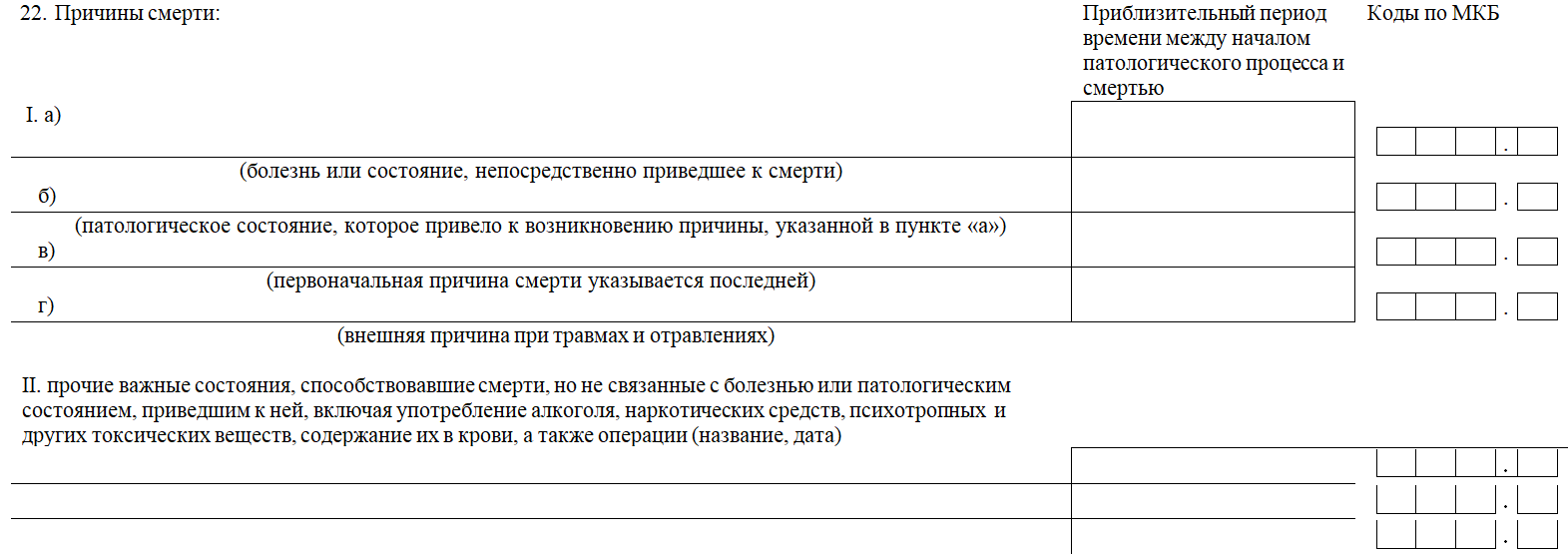 Рисунок 1. Поля для заполнения пункта №22 «Причины смерти» МСС.Раздел I содержит строки:а) Болезнь или состояние, непосредственно приведшее к смерти (далее - строка «а»);б) Патологическое состояние, которое привело к возникновению причины, указанной в пункте «а» (далее - строка «б»);в) Первоначальная причина смерти указывается последней (далее - строка «в»);г) Внешняя причина при травмах и отравлениях (далее - строка «г»). В разделе II указываются прочие важные состояния, способствовавшие смерти, но не связанные с болезнью или патологическим состоянием, приведшим к ней. В данной части также указывают произведенные операции или другие медицинские вмешательства с указанием даты и времени, которые, по мнению врача, имели отношение к смерти. Количество записываемых состояний не ограничено.Государственная статистика смертности основывается на понятии «первоначальная причина смерти». Первоначальной причиной смерти являются:болезнь или травма, вызвавшая цепь событий, непосредственно приведших к смерти;обстоятельства несчастного случая или акта насилия, которые вызвали смертельную травму.Первоначальная причина смерти – это не осложнение, а всегда то основное заболевание или травма (отравление), от которого наступила смерть, например, хроническая язва желудка с кровотечением, сахарный диабет I типа с множественными осложнениями, рак нижней доли легкого. Следует отличать первоначальную причину смерти, учитываемую в статистическом учете смертности, от названия строки «в»: «Первоначальная причина смерти указывается последней». Первоначальная причина смерти может находиться на одной из строк «а» или «б» или «в» раздела I пункта 
№ 22 МСС. Учитывая сложность ее выбора с помощью многочисленных правил МКБ-10 используется различные автоматизированные системы. Одной из них является модуль АСМЕ (США), принятый ВОЗ как международный стандарт. Он обеспечивает единообразие и автоматизацию кодирования первоначальной причины смерти. Использование модуля ACME позволяет облегчить и дисциплинировать работу врача при выборе причины смерти в качестве первоначальной. После заполнения МСС, в ФРМСС должна осуществляться его проверка (необходимо нажать на кнопку «Проверить»). В результате работы модуля ACME должна появиться отметка напротив одной из строк пункта №22, которая указывает на первоначальную причину смерти. Если врач не согласен с выбором ACME, он может изменить первоначальную причину смерти по своему усмотрению.В Медицинское свидетельство не следует включать все содержащиеся в заключительном клиническом диагнозе состояния. Из множества формулировок, записанных в первичной медицинской документации, отбирается только необходимая информация (см. Рисунок 2). Рисунок 2. Пример правильно заполненного пункта №22 Медицинского свидетельства о смертиПри заполнении пункта №22 «Причины смерти» необходимо соблюдать следующий порядок записи причин смерти.Порядок записи причин смерти раздела I:Среди всех состояний умершего врачом должны отбираться три основных, относящихся к одной нозологической единице и приведших к смерти. Они будут заполнены в строках «а», «б» и «в» раздела I пункта №22 МСС. Отбор и занесение этих состояний в форму может производиться в порядке от строки «а» к строке «в» или, наоборот, от строки «в» к строке «а». При этом состояние, записанное строкой ниже, должно являться причиной возникновения состояния, записанного строкой выше.в каждой строке раздела I указывается только одна причина смерти, при этом может быть заполнена строка «а», строки «а» и «б» или строки «а», «б» и «в». На строке «а» указывается наиболее близкое по времени к летальному исходу заболевание (состояние).На строке «б» указывается промежуточное заболевание (состояние), связанное с заболеванием (состоянием) «а» и возникшее раньше него. Строка «б» может быть не заполнена, если у умершего нет соответствующего диагноза. В строке «в» указывается наиболее дальнее по времени к летальному исходу заболевание (состояние) и связанное с заболеваниями (состояниями) «а» и «б». В случае если строка «б» не заполнена, строка «в» также не может быть заполнена. Строка «в» может быть не заполнена, если у умершего нет соответствующего диагноза. Все заполненные строки должны быть закодированы, один из кодов будет выбран в качестве первоначальной причины смерти и учтён в статистике смертности. Чаще всего в качестве первоначальной причины смерти выбирается строка «в» при наличии заполненной строки и, если не действуют особые правила в соответствии со 2 томом МКБ-10.кодирование заболеваний (состояний) производится с помощью Международной статистической классификации болезней и проблем, связанных со здоровьем X пересмотра. Большинство трехзначных рубрик подразделены посредством четвертого цифрового знака после десятичной точки, чтобы можно было использовать еще до 10 подрубрик. Если рубрика не подразделена, то для выравнивания используется буква «Х», чтобы коды имели стандартный размер при статистической обработке данных 
(например, код R54 «Старость» будет иметь форму записи R54.X).для заполнения первых трех строк раздела I используются коды из классов I-XIX, XXII МКБ-10;строка «г» заполняется во всех случаях, когда причиной смерти являются травмы. В этой строке записывают код внешней причины из класса XX «Внешние причины заболеваемости и смертности» МКБ-10;Для кодирования причин смерти, наступившей в период от 7 суток до 1 года, следует помнить, что многие заболевания начались ещё в перинатальном периоде, поэтому использование кодов P05 – P96, Q00 – Q99 является правомочным.Раздел II пункта №22 включает прочие причины смерти – это те прочие важные заболевания, состояния (фоновые, конкурирующие и сопутствующие), которые не были связаны с первоначальной причиной смерти, но способствовали наступлению смерти. При этом производится отбор только тех состояний, которые оказали свое влияние на данную смерть (утяжелили основное заболевание и ускорили смерть). В данном разделе также указывают факт употребления алкоголя, наркотических средств, психотропных и других токсических веществ, содержание их в крови, а также произведенные операции или другие медицинские вмешательства (названия, дата), которые, по мнению врача, имели отношение к смерти. Количество записываемых состояний не ограничено.Ряд болезней, таких как некоторые цереброваскулярные заболевания, ишемическая болезнь сердца, бронхиальная астма, болезни, связанные с употреблением алкоголя, и др. часто способствуют смерти, поэтому, если они были при жизни умершего(ей), их необходимо включать в раздел II пункта №22 Медицинского свидетельства.Не рекомендуется включать в Медицинское свидетельство в качестве причин смерти симптомы и состояния, сопровождающие механизм биологической смерти и схожие у всех умирающих, например апноэ или асистолия.Для каждой причины необходимо указать период времени между началом патологического процесса и смертью в минутах, часах, сутках, неделях, месяцах и годах. При этом следует учитывать, что период, указанный на строке выше, не может быть больше периода, указанного строкой ниже. Если начало патологического процесса неизвестно, необходимо поставить отметку «Неизвестно». Сведения о продолжительности болезней необходимы для получения информации о среднем возрасте умерших при различных заболеваниях (состояниях). В случае если умерший имеет врожденные заболевания, время патологического процесса указывается равным возрасту умершего. Пункт №22 Раздел I «Причины смерти»Строка «а» «Болезнь или состояние, непосредственно приведшее к смерти»В строке «а» «Болезнь или состояние, непосредственно приведшее к смерти» Раздела I пункта №22 «Причины смерти» МСС описывается болезнь или состояние, непосредственно приведшее к смерти.Набор значений для выбора причины смерти на строке «а» должен соответствовать значениям справочника «Алфавитный указатель к Международной статистической классификации болезней и проблем, связанных со здоровьем (10-й пересмотр, том 3)» 
(OID 1.2.643.5.1.13.13.11.1489).Перечень ограничений для строки «а»:Код болезни или состояния должен находиться в диапазоне 
A00.0 – T98.9, U00 – U49 (см. Таблица 1) и строка должна быть обязательно заполнена.В случае смерти женщины недопустимо использовать коды: B26.0, C60 – C63, D07.4 – D07.6, D17.6, D29, D40, E29, E89.5, F52.4, I86.1, L29.1, N40 – N51, Q53 – Q55, R86, S31.2 – S31.3.В случае смерти мужчины недопустимо использовать коды: A34, B37.3, C51 – C58, C79.6, D06 – D07.3, D25 – D28, D39, E28, E89.4, F52.5, F53, I86.3, L29.2, L70.5, M80.0 – M80.1, M81.0 – M81.1, M83.0, N70 – N98, N99.2 – N99.3, O00 – O99, P54.6, Q50 – Q52, R87, S31.4, S37.4 – S37.6, T19.2 – T19.3, T83.3. Если значение в пункте №18 «Смерть произошла» отмечено «От заболевания», строка «а» должна быть обязательно заполнена. Если пункт №18 «Смерть произошла» содержит значения «от несчастного случая не связанного с производством», или «от несчастного случая связанного с производством», или «от убийства», или «от самоубийства», или «в ходе военных действий», или «в ходе террористических действий», строки «а» и «г» должны быть обязательно заполнены. Код R54 может быть записан только в строке «а» пункта №22 раздела I, не может сочетаться с другими кодами и не может быть выставлен на основании осмотра трупа. В случае если в строке «а» указан код T71, не рекомендуется использовать в строках «б» и «в» раздела I, а также во II разделе пункта №22 коды из диапазона T17.0 – T17.9. И наоборот, в случае если в строке «а» указан код из диапазона T17.0 – T17.9, не рекомендуется использовать в строках «б» и «в» раздела I, а также во II разделе пункта №22 код T71.В случае если в строке «а» был использован код из диапазона 
E10 – E14, то недопустимо в строках «б» и «в» пункта №22 раздела I, а также в строках раздела II «Прочие состояния» использовать код из вышеуказанного диапазона.При кодировании отека мозга вследствие полученной травмы следует использовать код S06.1 и не следует использовать код G93.6. Коды E10.9, E11.9, E12.9, E13.9, E14.9, обозначающие сахарный диабет без осложнений, считаются маловероятными в качестве причины смерти. Рекомендуется перепроверить заполнение строки «а» пункта №22 МСС.Для причины смерти необходимо указать период времени между началом патологического процесса и смертью в минутах, часах, сутках, неделях, месяцах и годах. Длительность периода причины смерти в строке «а» должна быть меньше периода причин в строках «б», «в» и «г» или поставлена отметка «Период неизвестен». Таблица 1. Ограничения вводимых кодов в строке «а» «Болезнь или состояние, непосредственно приведшее к смерти» раздела I пункта №22 «Причины смерти» МСС.При заполнении строки «а» должны осуществляться проверки по описанным ограничениям. Условия проверки и вариант подсказки для пользователя представлен в Таблица 2.Таблица 2. Условия проверки заполнения строки «а» «Болезнь или состояние, непосредственно приведшее к смерти» раздела I пункта №22 «Причины смерти» МСС.Строка «б» «Патологическое состояние, которое привело к возникновению причины, указанной в пункте «а»»В строке «б» «Патологическое состояние, которое привело к возникновению причины, указанной в пункте «а»» Раздела I пункта №22 «Причины смерти» МСС описывается патологическое состояние, которое привело к возникновению причины смерти в строке «а».Набор значений для выбора причины смерти на строке «б» должен соответствовать значениям справочника «Алфавитный указатель к Международной статистической классификации болезней и проблем, связанных со здоровьем (10-й пересмотр, том 3)» 
(OID 1.2.643.5.1.13.13.11.1489).Перечень ограничений для строки «б»:Код болезни или состояния должен находиться в диапазоне 
A00.0 – T98.9, U00 – U49 (см. Таблица 3).В случае смерти женщины недопустимо использовать коды: B26.0, C60 – C63, D07.4 – D07.6, D17.6, D29, D40, E29, E89.5, F52.4, I86.1, L29.1, N40 – N51, Q53 – Q55, R86, S31.2 – S31.3. В случае смерти мужчины недопустимо использовать коды: A34, B37.3, C51 – C58, C79.6, D06 – D07.3, D25 – D28, D39, E28, E89.4, F52.5, F53, I86.3, L29.2, L70.5, M80.0 – M80.1, M81.0 – M81.1, M83.0, N70 – N98, N99.2 – N99.3, O00 – O99, P54.6, Q50 – Q52, R87, S31.4, S37.4 – S37.6, T19.2 – T19.3, T83.3. Если значение в пункте №18 «Смерть произошла» отмечено «От заболевания», строка «б» может быть заполнена, если установлена причина в строке «а». Если пункт №18 «Смерть произошла» содержит значения «от несчастного случая не связанного с производством», или «от несчастного случая связанного с производством», или «от убийства», или «от самоубийства», или «в ходе военных действий», или «в ходе террористических действий», строка «б» может быть заполнена, если заполнены строки «а» и «г». Код R54 может быть записан только в строке «а» пункта №22 раздела I, не может сочетаться с другими кодами и не может быть выставлен на основании осмотра трупа. В случае если в строке «б» указан код T71, не рекомендуется использовать в строках «а» и «в» раздела I, а также во II разделе пункта №22 коды из диапазона T17.0 – T17.9. И наоборот, в случае если в строке «б» указан код из диапазона T17.0 – T17.9, не рекомендуется использовать в строках «а» и «в» раздела I, а также во II разделе пункта №22 код T71.В случае если в строке «б» был использован код из диапазона 
E10 – E14, то недопустимо в строках «а» и «в» пункта №22 раздела I, а также в строках раздела II «Прочие состояния» использовать код из вышеуказанного диапазона.При кодировании отека мозга вследствие полученной травмы следует использовать код S06.1 и не следует использовать код G93.6.  Коды E10.9, E11.9, E12.9, E13.9, E14.9, обозначающие сахарный диабет без осложнений, считаются маловероятными в качестве причины смерти. Рекомендуется перепроверить заполнение строки «б» пункта №22 МСС.В строке «б» «Патологическое состояние, которое привело к возникновению причины, указанной в пункте «а»» для указанной причины смерти необходимо указать период времени между началом патологического процесса и смертью в минутах, часах, сутках, неделях, месяцах и годах. Длительность периода причины смерти в строке «б» должна быть меньше периода причин в строках «в» и «г» или поставлена отметка «Период неизвестен».Таблица 3. Ограничения вводимых кодов в строке «б» «Патологическое состояние, которое привело к возникновению причины, указанной в пункте «а»» раздела I пункта №22 «Причины смерти» МСС.При заполнении строки «б» «Патологическое состояние, которое привело к возникновению причины, указанной в пункте «а»» должны осуществляться проверки по описанным ограничениям. Условия проверки и вариант подсказки для пользователя представлен в Таблица 4.Таблица 4. Условия проверки заполнения строки «б» «Патологическое состояние, которое привело к возникновению причины, указанной в пункте «а»» раздела I пункта №22 «Причины смерти» МСС.Строка «в» «Первоначальная причина смерти»В строке «в» «Первоначальная причина смерти» Раздела I пункта №22 «Причины смерти» МСС описывается первоначальная причина смерти, указывается последней.Набор значений для выбора причины смерти на строке «в» должен соответствовать значениям справочника «Алфавитный указатель к Международной статистической классификации болезней и проблем, связанных со здоровьем (10-й пересмотр, том 3)» 
(OID 1.2.643.5.1.13.13.11.1489).Перечень ограничений для строки «в»:Код болезни или состояния должен находиться в диапазоне 
A00.0 – T98.9, U00 – U49 (см. Таблица 5).В случае смерти женщины недопустимо использовать коды: B26.0, C60 – C63, D07.4 – D07.6, D17.6, D29, D40, E29, E89.5, F52.4, I86.1, L29.1, N40 – N51, Q53 – Q55, R86, S31.2 – S31.3. В случае смерти мужчины недопустимо использовать коды: A34, B37.3, C51 – C58, C79.6, D06 – D07.3, D25 – D28, D39, E28, E89.4, F52.5, F53, I86.3, L29.2, L70.5, M80.0 – M80.1, M81.0 – M81.1, M83.0, N70 – N98, N99.2 – N99.3, O00 – O99, P54.6, Q50 – Q52, R87, S31.4, S37.4 – S37.6, T19.2 – T19.3, T83.3. Если значение в пункте №18 «Смерть произошла» отмечено «От заболевания», строка «в» может быть заполнена, если заполнены строки «а» и «б». Если пункт №18 «Смерть произошла» содержит значения «от несчастного случая не связанного с производством», или «от несчастного случая связанного с производством», или «от убийства», или «от самоубийства», или «в ходе военных действий», или «в ходе террористических действий» строки «в» может быть заполнена, если заполнены строки «а» и «б» и «г». Код R54 может быть записан только в строке «а» пункта №22 раздела I, не может сочетаться с другими кодами и не может быть выставлен на основании осмотра трупа. В случае если в строке «в» указан код T71, не рекомендуется использовать в строках «а» и «б» раздела I, а также во II разделе пункта №22 коды из диапазона T17.0 – T17.9. И наоборот, в случае если в строке «в» указан код из диапазона T17.0 – T17.9, не рекомендуется использовать в строках «а» и «б» раздела I, а также во II разделе пункта №22 код T71.В случае если в строке «в» был использован код из диапазона 
E10 – E14, то недопустимо в строках «а» и «б» пункта №22 раздела I, а также в строках раздела II «Прочие состояния» использовать код из вышеуказанного диапазона.При кодировании отека мозга вследствие полученной травмы следует использовать код S06.1 и не следует использовать код G93.6.Коды E10.9, E11.9, E12.9, E13.9, E14.9, обозначающие сахарный диабет без осложнений, считаются маловероятными в качестве причины смерти. Рекомендуется перепроверить заполнение строки «в» пункта 
№22 МСС.Для причины смерти необходимо указать период времени между началом патологического процесса и смертью в минутах, часах, сутках, неделях, месяцах и годах. Длительность периода причины смерти в строке «в» должна быть меньше периода причины в строке «г» или поставлена отметка «Период неизвестен».Таблица 5. Ограничения вводимых кодов в строке «в» «Первоначальная причина смерти» раздела I пункта №22 «Причины смерти» МСС.При заполнении строки «в» должны осуществляться проверки по описанным ограничениям. Условия проверки и вариант подсказки для пользователя представлен в Таблица 6.Таблица 6. Условия проверки заполнения строки «в» «Первоначальная причина смерти» раздела I пункта №22 «Причины смерти» МСС.Строка «г» «Внешняя причина при травмах и отравлениях»В строке «г» «Внешняя причина при травмах и отравлениях» Раздела I пункта №22 «Причины смерти» МСС описывается внешняя причина при травмах и отравлениях. Набор значений для выбора внешней причины смерти на строке «г» должен соответствовать значениям справочника «Алфавитный указатель к Международной статистической классификации болезней и проблем, связанных со здоровьем (10-й пересмотр, том 3, внешние причины заболеваемости и смертности)» (OID 1.2.643.5.1.13.13.99.2.692).При заполнении строки «г» выбранная внешняя причина смерти с соответствующим кодом МКБ-10 автоматически будут передаваться в статистику без возможности выбора её в качестве первоначальной причины смерти.Перечень ограничений для строки «г»:Код внешней причины должен находиться в диапазоне 
V00.0 – Y98.9 (см. Таблица 7).Если строка «г» заполнена, то среди причин в строках «а» или «б» или «в» должен содержаться код из диапазона S00 – T98.9. И наоборот если в строках «а» или «б» или «в» указан код из диапазона S00 – T98.9, то строка «г» должна заполняться. Если значение в пункте №18 «Смерть произошла» отмечено «От заболевания», строка «г» не заполняется. Если пункт №18 «Смерть произошла» содержит значения «от несчастного случая не связанного с производством», или «от несчастного случая связанного с производством», или «от убийства», или «от самоубийства», или «в ходе военных действий», или «в ходе террористических действий», строки «а» и «г» должны быть обязательно заполнены. В пункте №18 «Смерть произошла» указано значение от «от несчастного случая не связанного с производством» или «от несчастного случая связанного с производством» и код первоначальной причины смерти находится в диапазоне T17.0 – T17.9, тогда в строке «г» должен быть указан код только в диапазоне W77 – W80.9 или W84. В пункте №18 «Смерть произошла» указано значение от «от несчастного случая не связанного с производством» или «от несчастного случая связанного с производством» и код первоначальной причины смерти находится в диапазоне T20.0 – T20.3 или T21.0 – T21.3 или T22.0 – T22.3 или T23.0 – T23.3 или T24.0 – T24.3 или T25.0 – T25.3 или T26.0 – T26.4 или T27.0 – T27.3 или T28.0 – T28.3 или T29.0 – T29.3 или T30.0 – T30.3, тогда в строке «г» должна быть указана причина в диапазонах W35 – W40 или W85 – W92 или X00 – X19 или X30 или X32 – X33. В строке «г» код внешней причины смерти должен сочетаться с кодом первоначальной причины смерти, данное соответствие приведено в Таблица 8.Для внешней причины смерти, указанной в строке «г», необходимо указать период времени между началом патологического процесса и смертью в минутах, часах, сутках, неделях, месяцах и годах, или поставлена отметка «Период неизвестен».Таблица 7. Ограничения вводимых кодов в строке «г» «Внешняя причина при травмах и отравлениях» раздела I пункта №22 «Причины смерти» МСС.Таблица 8. Соответствие кодов первоначальной причины смерти и кодов внешней причины в строке «г» «Внешняя причина при травмах и отравлениях» раздела I пункта №22 «Причины смерти» с указанием рода причины смерти в пункте №18 «Смерть произошла» МСС.При заполнении строки «г» «Внешняя причина при травмах и отравлениях» должны осуществляться проверки по описанным ограничениям. Условия проверки и вариант подсказки для пользователя представлен в Таблица 9. Таблица 9. Условия проверки заполнения строки «г» «Внешняя причина при травмах и отравлениях» раздела I пункта №22 «Причины смерти» МСС.Пункт №22 Раздел II «Прочие важные состояния»В строке описываются причины, способствовавшие смерти, но не связанные с болезнью или патологическим состоянием, приведшим к ней. Если причин было несколько, каждая записывается в отдельную строку.Набор значений для выбора состояния во II разделе должен соответствовать значениям справочников «Алфавитный указатель к Международной статистической классификации болезней и проблем, связанных со здоровьем (10-й пересмотр, том 3)» 
(OID 1.2.643.5.1.13.13.11.1489) и «Алфавитный указатель к Международной статистической классификации болезней и проблем, связанных со здоровьем (10-й пересмотр, том 3, внешние причины заболеваемости и смертности)» (OID 1.2.643.5.1.13.13.99.2.692).Существует возможность указания во II разделе состояния без указания кода МКБ-10. Запись осуществляется в виде свободного текста с возможностью добавления кодов НМУ, даты и времени (в случае проведенной операции).Перечень ограничений для строки:В случае смерти женщины недопустимо использовать коды: B26.0, C60 – C63, D07.4 – D07.6, D17.6, D29, D40, E29, E89.5, F52.4, I86.1, L29.1, N40 – N51, Q53 – Q55, R86, S31.2 – S31.3. В случае смерти мужчины недопустимо использовать коды: A34, B37.3, C51 – C58, C79.6, D06 – D07.3, D25 – D28, D39, E28, E89.4, F52.5, F53, I86.3, L29.2, L70.5, M80.0 – M80.1, M81.0 – M81.1, M83.0, N70 – N98, N99.2 – N99.3, O00 – O99, P54.6, Q50 – Q52, R87, S31.4, S37.4 – S37.6, T19.2 – T19.3, T83.3. Если в разделе II указывается код состояния, принадлежащий диапазону S00 – T99, он должен указываться совместно с кодом состояния, находящегося в диапазоне V00 – Y99. И наоборот, если в разделе II указывается код состояния, принадлежащий диапазону V00 – Y99, он должен указываться совместно с кодом состояния, находящегося в диапазоне S00 – T99.Код состояния, принадлежащим диапазону T17.0 – T17.9, должен указываться совместно с кодом состояния в диапазоне W77 – W80.9 или W84 – W84, если в пункте №18 «Смерть произошла» указано значение «от несчастного случая не связанного с производством» или «от несчастного случая связанного с производством». Во II разделе пункта №22 должны сочетаться коды исходного состояния с сочетающимся состоянием, данное соответствие приведено в Таблица 10.Код R54 может быть записан только в строке «а» пункта №22 раздела I, не может сочетаться с другими кодами и не может быть выставлен на основании осмотра трупа.В случае если в строке раздела II указан код T71, не рекомендуется использовать в строках «а», «б» и «в» I раздела пункта №22 код из диапазона T17.0 – T17.9. И наоборот, если в строке раздела II указан код из диапазона T17.0 – T17.9, не рекомендуется использовать в строках «а», «б» и «в» раздела I пункта №22 кода T71.В случае если в строках раздела II «Прочие важные состояния» был использован код из диапазона E10 – E14, то недопустимо в строках «а», «б» и «в» пункта №22 раздела I использовать код из вышеуказанного диапазонаПри кодировании отека мозга вследствие полученной травмы следует использовать код S06.1 и не следует использовать код G93.6.Для каждой причины раздела II «Прочие важные состояния» необходимо указать период времени между началом патологического процесса и смертью в минутах, часах, сутках, неделях, месяцах и годах, или поставлена отметка «Период неизвестен».Таблица 10. Соответствие кодов исходного состояния и кодов сочетающегося состояния при наличии травмы или отравления при заполнении раздела I и раздела II пункта №22 «Причины смерти» МСС.При заполнении каждой строки раздела II «Прочие важные состояния» должны осуществляться проверки по описанным ограничениям. Условия проверки и вариант подсказки для пользователя представлен в Таблица 11. Таблица 11. Условия проверки заполнения каждой строки раздела II «Прочие важные состояния» пункта №22 «Причины смерти» МСС.Принципы кодирования причин перинатальной смерти (пункт №26 Медицинского свидетельства о перинатальной смерти)Причины перинатальной смерти записываются в строках «а», «б», «в», «г», «д» пункта №26 «Причины перинатальной смерти» Медицинского свидетельства о перинатальной смерти:а) основное заболевание или патологическое состояние плода или ребенка (далее - строка «а»);б) другие заболевания или патологические состояния плода или ребенка (далее - строка «б»);в) основное заболевание или патологическое состояние матери, оказавшее неблагоприятное влияние на плод или ребенка (далее - строка «в»);г) другие заболевания или патологические состояния матери, оказавшее неблагоприятное влияние на плод или ребенка (далее - строка «г»);д) другие обстоятельства, имевшие отношение к мертворождению, смерти (далее - строка «д»).Напротив всех заполненных строк должен стоять соответствующий код МКБ-10 и его описание. Кодирование причин перинатальной смерти производится в соответствии с правилами МКБ-10. Строки «а» и «в» описывают только по одному состоянию, тогда как «б», «г» и «д» могут иметь несколько состояний. Поля пункта №26 «Причины перинатальной смерти» МССп представлены на Рисунок 3.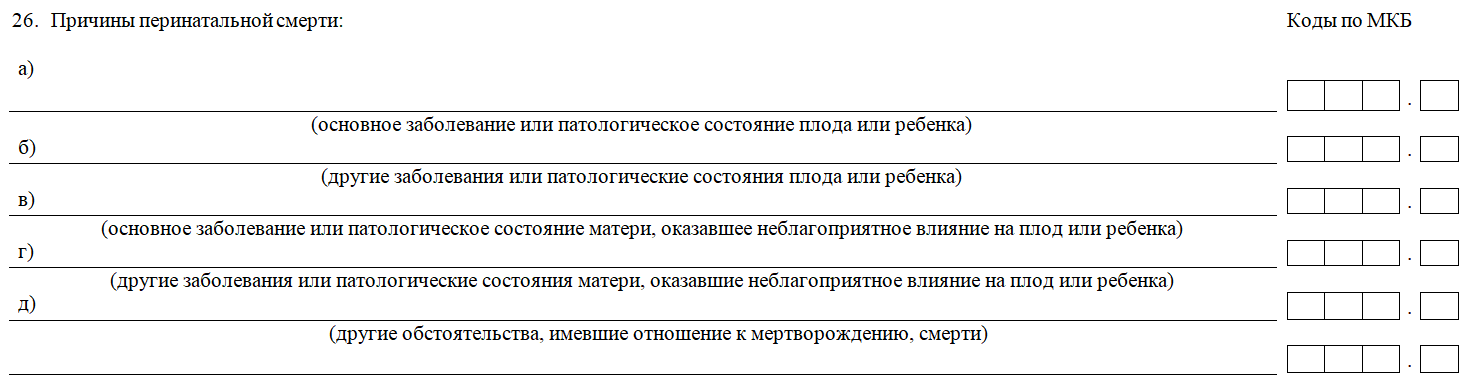 Рисунок 3. Поля для заполнения пункта №26 «Причины перинатальной смерти» МССп.В строках «а» и «в» должны обязательно указываться соответствующие коды в соответствии с Международной статистической классификацией болезней и проблем, связанных со здоровьем 10 пересмотра (МКБ-10). В строке «а»  ̶ код основного заболевания мертворожденного или заболевания ребенка, приведшего его к смерти. В строке «в»  ̶ код основного заболевания матери, оказавшего поражающее влияние на новорожденного (или мертворожденного). Остальные строки заполняются и кодируются при наличии соответствующих заболеваний (состояний).В случае смерти от травм или отравлений также обязательным к заполнению и кодированию является строка «д». Таким образом, проставляется три кода:На строке «а» – по характеру травмы мертворожденного или ребенка;На строке «в» – код основного заболевания матери;На строке «д» – код внешней причины.В актовую запись в органах ЗАГС вносят причины смерти, указанные в строках подпунктов «а», «в» и «д», и коды, соответствующие этим причинам.Строка «а» «Основное заболевание или патологическое состояние плода или ребенка»В строке «а» «Основное заболевание или патологическое состояние плода или ребенка» пункта №26 «Причины перинатальной смерти» МССп указывается основное заболевание или патологическое состояние плода или ребенка, родившегося живым и умершего в первые 168 часов жизни.В строке записывается одно основное заболевание. Для кодирования, соответственно, используется один код МКБ-10.Набор значений для выбора заболевания или патологического состояния на строке «а» должен соответствовать значениям справочника «Алфавитный указатель к Международной статистической классификации болезней и проблем, связанных со здоровьем (10-й пересмотр, том 3)» 
(OID 1.2.643.5.1.13.13.11.1489).Под основным подразумевается заболевание (состояние), которое, по мнению лица, заполняющего Медицинское свидетельство, внесло наибольший вклад в причину мертворождения или смерти ребенка, родившегося живым и умершего в первые 168 часов жизни. Для кодирования заболеваний (состояний) мертворожденного или родившегося живым и умершего до 7 полных суток жизни ребенка, записанных на строке «а», возможно использование любой рубрики, кроме диапазона кодов P00 – P04, относящихся к поражениям плода и новорожденного, обусловленные состояниями матери, осложнениями беременности, родов и родоразрешения.Для характеристики состояния ребенка предпочтительны коды класса XVI «Отдельные состояния, возникающие в перинатальном периоде», а для характеристики патологии беременности и родов – коды класса XV «Беременность, роды и послеродовый период»В большинстве случаев рубриками для кодирования состояния на строке «а» являются:Перинатальные состояния;Врожденные аномалии (пороки развития).Рекомендуемые диапазоны кодов представлены в Таблица 12.Таблица 12. Рекомендуемые коды МКБ, используемые для кодирования строки «а» «Основное заболевание или патологическое состояние плода или ребенка» пункта №26 «Причины перинатальной смерти» МССп.Особенности кодирования случаев мертворождения и смерти новорожденного представлены в Таблица 13.Таблица 13. Особенности кодирования случаев мертворождения и смерти новорожденного.Такие состояния, как сердечная недостаточность, асфиксия, аноксия, недоношенность, характеризующие механизм смерти, не следует вписывать в строку «а», если только они не были единственными известными состояниями ребенка, родившегося мертвым или родившегося живым и умершего до 7 полных суток жизни.Термин «Синдром внезапной смерти грудного ребенка» применяется только у детей в возрасте от 7 дней до 1 года, в связи с чем для кодирования случаев перинатальной смерти не применяется.При заполнении строки «а» должны осуществляться проверки по описанным ограничениям. Условия проверки и вариант подсказки для пользователя представлен в Таблица 14.Таблица 14. Условия проверки кодирования строки «а» «Основное состояние или патологическое состояние плода или ребенка» пункта №26 «Причины перинатальной смерти» МССп.Строка «б» «Другие заболевания или патологические состояния плода или ребенка»В строке «б» «Другие заболевания или патологические состояния плода или ребенка» пункта №26 «Причины перинатальной смерти» МССп указываются другие заболевания или патологические состояния плода или ребенка, если таковые имеются.Для кодирования заболеваний (состояний), записанных на строке «б» возможно применение нескольких кодов МКБ, по одному на каждое указанное другое заболевание или патологическое состояние плода или ребенка.Набор значений для выбора заболевания или патологического состояния на строке «б» должен соответствовать значениям справочника «Алфавитный указатель к Международной статистической классификации болезней и проблем, связанных со здоровьем (10-й пересмотр, том 3)» 
(OID 1.2.643.5.1.13.13.11.1489).Для кодирования заболеваний (состояний) мертворожденного или родившегося живым и умершего до 7 полных суток жизни ребенка, записанных на строке «б», возможно использование любой рубрики, кроме диапазона кодов P00 – P04, относящихся к поражениям плода и новорожденного, обусловленные состояниями матери, осложнениями беременности, родов и родоразрешения.В большинстве случаев рубриками для кодирования состояния на строке «б» являются:1.	Перинатальные состояния;2.	Врожденные аномалии (пороки развития).Рекомендуемые диапазоны кодов совпадают с кодированием строки «а» и представлены в Таблица 12.Такие состояния, как сердечная недостаточность, асфиксия, аноксия и недоношенность не рекомендуется вписывать в строку «б». При заполнении строки «б» должны осуществляться проверка на ограничение кодирования. Условие проверки и вариант подсказки для пользователя представлен в Таблица 15.Таблица 15. Условия проверки кодирования строки б «Другие заболевания или патологические состояния плода или ребенка» пункта №26 «Причины перинатальной смерти» МССп.Строка «в» «Основное заболевание или патологическое состояние матери, оказавшее неблагоприятное влияние на плод или ребенка»В строке «в» «Основное заболевание или патологическое состояние матери, оказавшее неблагоприятное влияние на плод или ребенка» пункта №26 «Причины перинатальной смерти» МССп следует записывать болезни или состояния матери, которые, по мнению лица, заполняющего Медицинское свидетельство, оказали какое-либо неблагоприятное воздействие на ребенка, родившегося мертвым или родившегося живым и умершего до 7 полных суток жизниВ строке записывается одно основное заболевания. Для кодирования, соответственно, используется один код. Набор значений для выбора заболевания или патологического состояния на строке «в» должен соответствовать значениям справочника «Алфавитный указатель к Международной статистической классификации болезней и проблем, связанных со здоровьем (10-й пересмотр, том 3)» 
(OID 1.2.643.5.1.13.13.11.1489).Основное заболевание (состояние) матери, оказавшее влияние на мертворожденного или живорожденного и умершего на первой неделе жизни ребенка, записанное на строке «в», необходимо кодировать из рубрики «Поражения плода и новорожденного, обусловленные состояниями матери, осложнениями беременности, родов и родоразрешения».Ограничение по кодированию в строке «в» представлено в
Таблица 16.Таблица 16. Диапазон кодов МКБ, используемых при кодировании в строке «в» «Основное заболевание или патологическое состояние матери, оказавшее неблагоприятное влияние на плод или ребенка» пункта №26 «Причины перинатальной смерти» МССп.Если установить заболевание (состояние) матери или состояние плаценты, которые могли бы оказать неблагоприятное влияние на мертворожденного или живорожденного, умершего до 7 полных суток жизни, не представляется возможным, рекомендуется сделать запись на строке «в»: «неизвестно» или «не установлено», а для кодирования использовать искусственный код XXX.X.Таблица 17. Ограничение строки «в» «Основное заболевание или патологическое состояние матери, оказавшее неблагоприятное влияние на плод или ребенка».Строка «г» «Другие заболевания или патологические состояния матери, оказавшие неблагоприятное влияние на плод или ребенка»В строке «г» «Другие заболевания или патологические состояния матери, оказавшие неблагоприятное влияние на плод или ребенка» пункта №26 «Причины перинатальной смерти» МССп указываются другие заболевания или патологические состояния матери, если таковые имеются.Для кодирования заболеваний (состояний), записанных на строке «г» возможно применение нескольких кодов МКБ, по одному на каждое указанное другое заболевание или патологическое состояние плода или ребенка.Набор значений для выбора заболевания или патологического состояния на строке «г» должен соответствовать значениям справочника «Алфавитный указатель к Международной статистической классификации болезней и проблем, связанных со здоровьем (10-й пересмотр, том 3)» 
(OID 1.2.643.5.1.13.13.11.1489).Ограничение по кодированию в строке «г» совпадает с ограничением по кодированию в строке «в» и представлено в Таблица 18Если установить заболевание (состояние) матери или состояние плаценты, которые могли бы оказать неблагоприятное влияние на мертворожденного или живорожденного, умершего до 7 полных суток жизни, не представляется возможным, рекомендуется сделать запись на строке «г»: «неизвестно» или «не установлено».Таблица 18. Диапазон кодов МКБ, используемых при кодировании в строке «г» «Другие заболевания или патологические состояния матери, оказавшее неблагоприятное влияние на плод или ребенка» пункта №26 «Причины перинатальной смерти» МССп.Строка «д» «Другие обстоятельства, имевшие отношение к мертворождению, смерти»Строка «д» «Другие обстоятельства, имевшие отношение к мертворождению, смерти» пункта №26 «Причины перинатальной смерти» МССп предусмотрена для записи других обстоятельств, которые способствовали смерти, но которые не могут быть охарактеризованы как болезнь или патологическое состояние плода, ребенка или матери, например:внешние причины при травмах и отравлениях;родоразрешение при отсутствии лица, принимающего роды;название операции или другого медицинского вмешательства с указанием даты;жестокое обращение с ребенком.Для кодирования внешних причин смерти при травмах и отравлениях используются коды XX класса МКБ-10, которые указываются строке «д». Другие обстоятельства, записанные на этой строке, обычно не нуждаются в кодировании и записываются в виде свободного текста.Набор значений для выбора обстоятельств, имеющих отношение к внешним причинам смерти при травмах и отравлениях на строке «д», должен соответствовать значениям справочника «Алфавитный указатель к Международной статистической классификации болезней и проблем, связанных со здоровьем (10-й пересмотр, том 3, внешние причины заболеваемости и смертности)» (OID 1.2.643.5.1.13.13.99.2.692).Ограничение по кодированию в строке «д» представлено в Таблица 19.Таблица 19. Диапазон кодов МКБ, используемых при кодировании в строке «д» «Другие обстоятельства, имевшие отношение к мертворождению, смерти» пункта №26 «Причины перинатальной смерти» МССп.Поле МССОграничениеПункт №22 Раздел I Строка «а» «Болезнь или состояние, непосредственно приведшее к смерти».Допустимый диапазон кодов МКБ-10: A00.0 – T98.9, U00 – U49.Условие проверкиПодсказка для пользователяНе заполнена строка «а» «Болезнь или состояние, непосредственно приведшее к смерти» пункта №22.В пункте №22 раздел I указание кода причины смерти в строке «а» является обязательным.Пункт №2 «Пол» имеет значение «женский»
и
в строке «а» пункта №22 раздела I  указана причина, код МКБ-10 которой равен значению или входит в диапазон:B26.0 или C60 – C63 или D07.4 – D07.6 или D17.6 или D29 или D40 или E29 или E89.5 или F52.4 или I86.1 или L29.1 или N40 – N51 или Q53 – Q55 или R86 или S31.2 – S31.3В строке «а» пункта №22 раздел I не допустимо использовать для женщин коды B26.0 или C60 – C63 или D07.4 – D07.6 или D17.6 или D29 или D40 или E29 или E89.5 или F52.4 или I86.1 или L29.1 или N40 – N51 или Q53 – Q55 или R86 или S31.2 – S31.3.Пункт №2 «Пол» имеет значение «мужской»ив строке «а» пункта №22 раздела I  указана причина, код МКБ-10 которой равен значению или входит в диапазон:A34 или B37.3 или C51 –  C58 или C79.6 или D06 – D07.3 или D25 – D28 или D39 или E28 или E89.4 или F52.5 или F53 или I86.3 или L29.2 или L70.5 или M80.0 – M80.1 или M81.0 – M81.1 или M83.0 или N70 – N98 или N99.2 – N99.3 или O00 – O99 или P54.6 или Q50 – Q52 или R87 или S31.4 или S37.4 – S37.6 или T19.2 – T19.3 или T83.3В строке «а» пункта №22 раздел I не допустимо использовать для мужчин коды A34 или B37.3 или C51 – C58 или C79.6 или D06 – D07.3 или D25 – D28 или D39 или E28 или E89.4 или F52.5 или F53 или I86.3 или L29.2 или L70.5 или M80.0 – M80.1 или M81.0 – M81.1 или M83.0 или N70 – N98 или N99.2 – N99.3 или O00 – O99 или P54.6 или Q50 – Q52 или R87 или S31.4 или S37.4 – S37.6 или T19.2 – T19.3 или T83.3.Пункт №18 «Смерть произошла» имеет значение «от заболевания» и
Заполнены все 4 причины смерти – «а» и «б» и «в» и «г»
или
Заполнены причины «а» и «б» и «г» и не заполнена «в»
или
Заполнены причины «а» и «г» и не заполнены причины «б» и «в»В случае, если в качестве рода причины смерти в пункте №18 указано «От заболевания», то в пункте №22 раздел I должны быть заполнены либо три строки «а», «б» и «в», либо две строки «а» и «б», либо только строка «а».В пункте №18 «Смерть произошла» указано одно из значений:«от несчастного случая, не связанного с производством»или «от несчастного случая, связанного с производством»или «от убийства» или «от самоубийства»или «в ходе военных действий»или «в ходе террористических действий»Ив пункте №22 раздела I причины смерти (НЕ заполнена строка «г» или НЕ заполнена строка «а») или (заполнены строки «а» и «в» и «г» и НЕ заполнена строка «б»)В случае, если в качестве рода причины смерти в пункте №18 указано значение с шифром «от несчастного случая не связанного с производством», «от несчастного случая связанного с производством», «от убийства», «от самоубийства», «в ходе военных действий» или «в ходе террористических действий», то в пункте №22 раздел I должны быть заполнены либо все четыре строки «а», «б», «в» и «г», либо три строки «а», «б» и «г», либо две строки «а» и «г».Код R54 указан хотя бы раз в качестве причины смерти («б» или «в» или «г») в пункте №22 раздел I или в качестве основания в пункте №22 раздел II
или
Код R54 указан в качестве причины смерти «а» в пункте №22 раздела I и в пункте №21 «Я, врач (фельдшер, акушерка)» указано значение «осмотр трупа»Код R54 должен располагаться на первой строке пункта №22 раздела I и не может быть выставлен на основании осмотра трупа.Строка «а» содержит код T71истрока «б» и/или «в» содержит код из диапазона T17.0 – T17.9Коды T71 и T17.0 – T17.9 не сочетаются. Необходимо выбрать только один код, соответствующий внешней причине.Анализируются коды причин смерти в строках «а» и «б» и «в» (кроме «г») пункта №22 раздел I и основания в пункте №22 раздел IIКод из диапазона E10 – E14 встретился более одного разаНе может быть причины смерти с кодами в диапазоне E10 – E14 более одной.Анализируются коды причин смерти в строках «а» и «б» и «в» пункта №22 раздел IВ одной из указанных строк использован код G93.6и хотя бы в одной из двух других строк использован код из диапазона S00 – T14При травмах (раздел I) вместо кода G93.6 нужно применять код S06.1Код в строке «а» равен E11.9 или E12.9 или E13.9 или E14.9 и строка «б» заполнена или строка «в» заполненаилиКод в строке «б» равен (E11.9 или E12.9 или E13.9 или E14.9 и строка «а» заполнена или строка «в» заполненаилиКод в строке «в» равен E11.9 или E12.9 или E13.9 или E14.9 и строка «б» заполнена или строка «а» заполненаВыбранные коды E10.9, E11.9, E12.9, E13.9, E14.9, обозначающие наличие сахарного диабета без осложнений, считаются маловероятными в качестве причины смерти. Проверьте правильность выбранного диагноза в строке «а».Проверка длительности периодов причин смерти:P1(2,3,4) – длительность периода причины смерти, указанной под пунктом «а» («б», «в», «г») соответственноДлительность каждого периода предварительно приводится к минутам по правилу:Pn = Годы * 525600 + Месяцы * 43200 + Недели * 10080 + Дни * 1440 + Часы * 60 + МинутЕсли P1 > P2Период времени между началом патологического процесса и смертью (строка «а») больше, чем (строка «б»).Проверка длительности периодов причин смерти:P1(2,3,4) – длительность периода причины смерти, указанной под пунктом «а» («б», «в», «г») соответственноДлительность каждого периода предварительно приводится к минутам по правилу:Pn = Годы * 525600 + Месяцы * 43200 + Недели * 10080 + Дни * 1440 + Часы * 60 + МинутЕсли P1 > P3Период времени между началом патологического процесса и смертью (строка «а») больше, чем (строка «в»).Проверка длительности периодов причин смерти:P1(2,3,4) – длительность периода причины смерти, указанной под пунктом «а» («б», «в», «г») соответственноДлительность каждого периода предварительно приводится к минутам по правилу:Pn = Годы * 525600 + Месяцы * 43200 + Недели * 10080 + Дни * 1440 + Часы * 60 + МинутЕсли P1 > P4Период времени между началом патологического процесса и смертью (строка «а») больше, чем (строка «г»).Проверка наличия указания длительности причины смерти – длительность должна быть не нулевой, если указана причина и нет отметки о том, что период неизвестен. Выполняется для каждой причины в пункте «а», «б», «в», «г»:Причина указана и признак причины «период неизвестен» не установлен и Годы + Месяцы + Недели + Дни + Часы + Минут = 0При указании причины в строке «а» должен быть обязательно указан период или установлена отметка «Период неизвестен».Поле МССОграничениеПункт №22 Раздел I Строка «б» «Патологическое состояние, которое привело к возникновению причины, указанной в пункте «а»»Допустимый диапазон кодов МКБ-10: A00.0 – T98.9, U00 – U49.Условие проверкиПодсказка для пользователяПункт №2 «Пол» имеет значение «женский»
и
в строке «б» пункта №22 раздела I указана причина, код МКБ-10 которой равен значению или входит в диапазон:B26.0 или C60 – C63 или D07.4  – D07.6 или D17.6 или D29 или D40 или E29 или E89.5 или F52.4 или I86.1 или L29.1 или N40 – N51 или Q53 – Q55 или R86 или S31.2 – S31.3В строке «б» пункта №22 раздел I не допустимо использовать для женщин коды B26.0 или C60 – C63 или D07.4 – D07.6 или D17.6 или D29 или D40 или E29 или E89.5 или F52.4 или I86.1 или L29.1 или N40 – N51 или Q53 – Q55 или R86 или S31.2 – S31.3.Пункт №2 «Пол» имеет значение «мужской»ив строке «б» пункта №22 раздела I указана причина, код МКБ-10 которой равен значению или входит в диапазон:A34 или B37.3 или C51 –  C58 или C79.6 или D06 – D07.3 или D25 – D28 или D39 или E28 или E89.4 или F52.5 или F53 или I86.3 или L29.2 или L70.5 или M80.0 – M80.1 или M81.0 – M81.1 или M83.0 или N70 – N98 или N99.2 – N99.3 или O00 – O99 или P54.6 или Q50 – Q52 или R87 или S31.4 или S37.4 – S37.6 или T19.2 – T19.3 или T83.3В строке «б» пункта №22 раздел I не допустимо использовать для мужчин коды A34 или B37.3 или C51 – C58 или C79.6 или D06 – D07.3 или D25 – D28 или D39 или E28 или E89.4 или F52.5 или F53 или I86.3 или L29.2 или L70.5 или M80.0 – M80.1 или M81.0 – M81.1 или M83.0 или N70 – N98 или N99.2 – N99.3 или O00 – O99 или P54.6 или Q50 – Q52 или R87 или S31.4 или S37.4 – S37.6 или T19.2 – T19.3 или T83.3.Пункт №18 «Смерть произошла» имеет значение «от заболевания» и
Заполнены все 4 причины смерти – «а» и «б» и «в» и «г»
или
Заполнены причины «а» и «б» и  «г» и не заполнена «в»
или
Заполнены причины «а» и «г» и не заполнены причины «б» и «в»В случае, если в качестве рода причины смерти в пункте №18 «Смерть произошла» указано «От заболевания», то в пункте №22 раздел I должны быть заполнены либо три строки «а», «б» и «в», либо две строки «а» и «б», либо только строка «а».В пункте №18 «Смерть произошла» указано одно из значений:«от несчастного случая, не связанного с производством»или «от несчастного случая, связанного с производством»или «от убийства»или «от самоубийства»или «в ходе военных действий»или «в ходе террористических действий»Ив пункте №22 раздела I причины смерти (НЕ заполнена строка «г» или НЕ заполнена строка «а» или (заполнены строки («а» и «в» и «г») и НЕ заполнена строка «б»)В случае, если в качестве рода причины смерти в пункте №18 «Смерть произошла» указано значение «от несчастного случая не связанного с производством», «от несчастного случая связанного с производством», «от убийства», «от самоубийства», «в ходе военных действий» или «в ходе террористических действий», то в пункте №22 раздел I должны быть заполнены либо все четыре строки «а», «б», «в» и «г», либо три строки «а», «б» и «г», либо две строки «а» и «г».Код R54 указан хотя бы раз в качестве причины смерти («б» или «в» или «г») в пункте №22 раздел I или в качестве основания в пункте №22 раздел II
или
Код R54 указан в качестве причины смерти «а» в пункте №22 раздел I и в пункте №21 «Я, врач (фельдшер, акушерка)» указано значение «осмотр трупа»Код R54 должен располагаться на первой строке пункта №22 раздела I и не может быть выставлен на основании осмотра трупа.Строка «а» содержит код T71истрока «б» и/или «в» содержит код из диапазона T17.0 – T17.9Коды T71 и T17.0 – T17.9 не сочетаются. Необходимо выбрать только один код, соответствующий внешней причине.Анализируются коды причин смерти в строках «а» и «б» и «в» (кроме «г») пункта №22 раздел I и основания в пункте №22 раздел IIКод из диапазона E10 – E14 встретился более одного разаНе может быть причины смерти с кодами в диапазоне E10 – E14 более одной.Анализируются коды причин смерти в строках «а» и «б» и «в» пункта №22 раздел IВ одной из указанных строк использован код G93.6и хотя бы в одной из двух других строк использован код из диапазона S00 – T14При травмах (раздел I) вместо кода G93.6 нужно применять код S06.1Код в строке «a» равен E11.9 или E12.9 или E13.9 или E14.9 и строка «б» заполнена или строка «в» заполненаилиКод в строке «б» равен E11.9 или E12.9 или E13.9 или E14.9 и строка «а» заполнена или строка «в» заполненаилиКод в строке «в» равен E11.9 или E12.9 или E13.9 или E14.9 и строка «б» заполнена или строка «а» заполненаВыбранные коды E10.9, E11.9, E12.9, E13.9, E14.9 обозначают наличие сахарного диабета без осложнений, считаются маловероятными в качестве причины смерти. Проверьте правильность выбранного диагноза в строке «б».Проверка длительности периодов причин смерти:P1(2,3,4) – длительность периода причины смерти, указанной под пунктом «а» («б», «в», «г») соответственноДлительность каждого периода предварительно приводится к минутам по правилу:Pn = Годы * 525600 + Месяцы * 43200 + Недели * 10080 + Дни * 1440 + Часы * 60 + МинутЕсли P2 > P3Период времени между началом патологического процесса и смертью (строка «б») больше, чем (строка «в»).Проверка длительности периодов причин смерти:P1(2,3,4) – длительность периода причины смерти, указанной под пунктом «а» («б», «в», «г») соответственноДлительность каждого периода предварительно приводится к минутам по правилу:Pn = Годы * 525600 + Месяцы * 43200 + Недели * 10080 + Дни * 1440 + Часы * 60 + МинутЕсли P2 > P4Период времени между началом патологического процесса и смертью (строка «б») больше, чем (строка «г»).Проверка наличия указания длительности причины смерти – длительность должна быть не нулевой, если указана причина и нет отметки о том, что период неизвестен. Выполняется для каждой причины в пункте «а», «б», «в», «г»:Причина указана и признак причины «период неизвестен» не установлен и Годы + Месяцы +Недели + Дни + Часы + Минут = 0При указании причины в строке «б» должен быть обязательно указан период или установлена отметка «Период неизвестен».Поле МССОграничениеПункт №22 Раздел I Строка «в» «Первоначальная причина смерти»Допустимый диапазон кодов МКБ-10: A00.0 – T98.9, U00 – U49Условие проверкиПодсказка для пользователяПункт №2 «Пол» имеет значение «женский»
и
в строке «в» пункта №22 раздела I указана причина, код МКБ-10 которой равен значению или входит в диапазон:B26.0 или C60 – C63 или D07.4 – D07.6 или D17.6 или D29 или D40 или E29 или E89.5 или F52.4 или I86.1 или L29.1 или N40 – N51 или Q53 – Q55 или R86 или S31.2 – S31.3В строке «в» пункта №22 раздел I не допустимо использовать для женщин коды B26.0 или C60 – C63 или D07.4 – D07.6 или D17.6 или D29 или D40 или E29 или E89.5 или F52.4 или I86.1 или L29.1 или N40 – N51 или Q53 – Q55 или R86 или S31.2 – S31.3.Пункт №2 «Пол» имеет значение «мужской»ив строке «в» пункта №22 раздела I указана причина, код МКБ-10 которой равен значению или входит в диапазон:A34 или B37.3 или C51 –  C58 или C79.6 или D06 – D07.3 или D25 – D28 или D39 или E28 или E89.4 или F52.5 или F53 или I86.3 или L29.2 или L70.5 или M80.0 – M80.1 или M81.0 – M81.1 или M83.0 или N70 – N98 или N99.2 – N99.3 или O00 – O99 или P54.6 или Q50 – Q52 или R87 или S31.4 или S37.4 – S37.6 или T19.2 – T19.3 или T83.3В строке «в» пункта №22 раздел I не допустимо использовать для мужчин коды A34 или B37.3 или C51 – C58 или C79.6 или D06 – D07.3 или D25 – D28 или D39 или E28 или E89.4 или F52.5 или F53 или I86.3 или L29.2 или L70.5 или M80.0 – M80.1 или M81.0 – M81.1 или M83.0 или N70 – N98 или N99.2 – N99.3 или O00 – O99 или P54.6 или Q50 – Q52 или R87 или S31.4 или S37.4 – S37.6 или T19.2 – T19.3 или T83.3.Пункт №18 «Смерть произошла» имеет значение «от заболевания» и
Заполнены все 4 причины смерти – «а» и «б» и «в» и «г»
или
Заполнены причины «а» и «б» и «г» и не заполнена «в»
или
Заполнены причины «а» и «г» и не заполнены причины «б» и «в»В случае, если в качестве рода причины смерти в пункте №18 «Смерть произошла» указано «От заболевания», то в пункте №22 раздел I должны быть заполнены либо три строки «а», «б» и «в», либо две строки «а» и «б», либо только строка «а».В пункте №18 «Смерть произошла» указано одно из значений:«от несчастного случая, не связанного с производством»или «от несчастного случая, связанного с производством»или «от убийства»или «от самоубийства»или «в ходе военных действий»или «в ходе террористических действий»Ив пункте №22 раздела I причины смерти (НЕ заполнена строка «г» или НЕ заполнена строка «а» или (заполнены строки «а» и «в» и «г» и НЕ заполнена строка «б»)В случае, если в качестве рода причины смерти в пункте  указано значение «от несчастного случая не связанного с производством», «от несчастного случая связанного с производством», «от убийства», «от самоубийства», «в ходе военных действий» или «в ходе террористических действий», то в пункте №22 раздел I должны быть заполнены либо все четыре строки «а», «б», «в» и «г», либо три строки «а», «б» и «г», либо две строки «а» и «г».Код R54 указан хотя бы раз в качестве причины смерти («б» или «в» или «г») в пункте №22 раздел I или в качестве основания в пункте №22 раздел II
или
Код R54 указан в качестве причины смерти «а» в пункте №22 раздел I и в пункте №21 «Я, врач (фельдшер, акушерка)» указано значение «осмотр трупа»Код R54 должен располагаться на первой строке пункта №22 раздела I и не может быть выставлен на основании осмотра трупа.Строка «а» содержит код T71истрока «б» и/или «в» содержит код из диапазона T17.0 – T17.9Коды T71 и T17.0 – T17.9 не сочетаются. Необходимо выбрать только один код, соответствующий внешней причине.Анализируются коды причин смерти в строках «а» и «б» и «в» (кроме «г») пункта №22 раздел I и основания в пункте №22 раздел IIКод из диапазона E10 – E14 встретился более одного разаНе может быть причины смерти с кодами в диапазоне E10 – E14 более одной.Анализируются коды причин смерти в строках «а» и «б» и «в» пункта №22 раздел IВ одной из указанных строк использован код G93.6и хотя бы в одной из двух других строк использован код из диапазона S00 – T14При травмах (раздел I) вместо кода G93.6 нужно применять код S06.1Код в строке «a» равен E11.9 или E12.9 или E13.9 или E14.9 и строка «б» заполнена или строка «в» заполненаилиКод в строке «б» равен E11.9 или E12.9 или E13.9 или E14.9 и строка «а» заполнена или строка «в» заполненаилиКод в строке «в» равен E11.9 или E12.9 или E13.9 или E14.9 и строка «б» заполнена или строка «а» заполненаВыбранные коды E10.9, E11.9, E12.9, E13.9, E14.9 обозначают наличие сахарного диабета без осложнений, считаются маловероятными в качестве причины смерти. Проверьте правильность выбранного диагноза в строке «в».Проверка длительности периодов причин смерти:P1(2,3,4) – длительность периода причины смерти, указанной под пунктом «а» («б», «в», «г») соответственноДлительность каждого периода предварительно приводится к минутам по правилу:Pn = Годы * 525600 + Месяцы * 43200 + Недели * 10080 + Дни * 1440 + Часы * 60 + МинутЕсли P3 > P4Период времени между началом патологического процесса и смертью (строка «в») больше, чем (строка «г»).Проверка наличия указания длительности причины смерти – длительность должна быть не нулевой, если указана причина и нет отметки о том, что период неизвестен. Выполняется для каждой причины в пункте «а», «б», «в», «г»:Причина указана и признак причины «период неизвестен» не установлен и Годы + Месяцы +Недели + Дни + Часы + Минут = 0При указании причины в строке «в» должен быть обязательно указан период или установлена отметка «Период неизвестен».Поле МССОграничениеПункт №22 Раздел I Строка «г» «Внешняя причина при травмах и отравлениях»Допустимый диапазон кодов МКБ-10: V00.0 – Y98.9Код первоначальной причины смертиКод внешней причины (строка «г») с указанием рода причины смерти в пункте №18 «Смерть произошла»T33 – T35W93 или X31 (для несчастных случаев)Y08 (для убийств)X83 (для самоубийств)Y33 (род смерти не установлен)T39X40 (для несчастных случаев)X60 (для самоубийств)Y10 (род смерти не установлен)T42 – T43X41 (для несчастных случаев)X61 (для самоубийств)Y11 (род смерти не установлен)T40X42 – X42 (для несчастных случаев)X62 – X62 (для самоубийств)Y12 – Y12 (род смерти не установлен)T36 – T38 или T41 или T45 – T50X44 (для несчастных случаев)X64 (для самоубийств)Y14 (род смерти не установлен)T51X45 (для несчастных случаев)X65 (для самоубийств)Y15 (род смерти не установлен)T52 – T53X46 (для несчастных случаев)X66 (для самоубийств)Y16 (род смерти не установлен)T58 – T59X47 (для несчастных случаев)X88 (для убийств)X67 (для самоубийств)Y17 (род смерти не установлен)T60X48 (для несчастных случаев)X87 (для убийств)X68 (для самоубийств)Y18 (род смерти не установлен)T61 – T62X49 или X26 или X28 – X29 или W60 (для несчастных случаев)X90 (для убийств)X69 (для самоубийств)Y19 (род смерти не установлен)T63X20 – X27 или X29 (для несчастных случаев и убийств)T80 – T88Y40 – Y84 (для несчастных случаев и убийств)T90 – T98Y87.1 (для убийств)Y87 (для самоубийств)Y87.2 (род смерти не установлен)T68 – T69W93 или X31 (для несчастных случаев)X83 (для самоубийств)Y33 (род смерти не установлен)T71W20 или W23 или W75 – W77 или W81 – W84 или V00 – V99 (для несчастных случаев)X91 (для убийств)X70 (для самоубийств)Y20 (род смерти не установлен)T75.0 или T75.4X33.0 (для несчастных случаев)X83 (для самоубийств)Y33 (род смерти не установлен)T75.1W65 – W74 или X37 – X39 (для несчастных случаев)X92 (для убийств)X71 (для самоубийств)Y21 (род смерти не установлен)T20.0 – T20.3 или T21.0 – T21.3 или T22.0 – T22.3 или T23.0 – T23.3 или T24.0 – T24.3 или T25.0 – T25.3 или T26.0 – T26.4 или T27.0 – T27.3 или T28.0 – T28.3 или T29.0 – T29.3 или T30.0 – T30.3 или  T31.0 – T31W35 – W40 или W85 – W92 или X00 – X19 или X30 или X32 – X33 (для несчастных случаев)X97 – X98 (для убийств)X76 – X77 (для самоубийств)Y26 (род смерти не установлен)T36 – T50X85 (для убийств)T54X86 (для убийств)T51 – T53 или T55 – T57 или T64X89 (для убийств)T65X90 (для убийств)T17.0 – T17.9W77 – W80.9 или W84 (для несчастных случаев)X83 (для самоубийств)Y33 (род смерти не установлен)T44X63 (для самоубийств)Y13 (род смерти не установлен)T54 – T57 или T64 – T65X69 (для самоубийств)Y19 (род смерти не установлен)Условие проверкиПодсказка для пользователяПункт №18 «Смерть произошла» имеет значение «от заболевания» и
Заполнены все 4 причины смерти  –  «а» и «б» и «в» и «г»
или
Заполнены причины «а» и «б» и «г» и не заполнена «в»
или
Заполнены причины «а» и «г» и не заполнены причины «б» и «в»В случае, если в качестве рода причины смерти в пункте №18 «Смерть произошла» указано «От заболевания», то в пункте №22 раздел I должны быть заполнены либо три строки «а», «б» и «в», либо две строки «а» и «б», либо только строка «а».Код причины в строке «г» принадлежит диапазону V00 – Y99иСреди причин, указанных в строках «а» и «б» и «в» нет ни одной с кодом, принадлежащим диапазону S00 – T98.9Не может быть внешняя причина без травмы (отравления).Код в строке «г» не заполнениХотя бы в одной из строк «a» или «б» или «в» указан код из диапазона S00 – T98Указана причина смерти (травмы, отравления) без внешней причины.В пункте №18 «Смерть произошла» указано одно из значений:«от несчастного случая, не связанного с производством»или «от несчастного случая, связанного с производством»или «от убийства»или «от самоубийства»или «в ходе военных действий»или «в ходе террористических действий»Ив пункте №22 раздела I причины смерти НЕ заполнена строка «г» или НЕ заполнена строка «а» или заполнены строки («а» и «в» и «г») и НЕ заполнена строка «б»В случае, если в качестве рода причины смерти в пункте №18 «Смерть произошла» указано значение «от несчастного случая не связанного с производством», «от несчастного случая связанного с производством», «от убийства», «от самоубийства», «в ходе военных действий» или «в ходе террористических действий», то в пункте №22 раздела I должны быть заполнены либо все четыре строки «а», «б», «в» и «г», либо три строки «а», «б» и «г», либо две строки «а» и «г».В пункте №18 «Смерть произошла»указано значение от «от несчастного случая, не связанного с производством» или «от несчастного случая, связанного с производством»ив строках «а» или «б» или «в» указан код из диапазона T17.0 – T17.9ив строке «г» пункта №22 раздела I  код внешней причины НЕ указан или указан код, НЕ принадлежащий диапазонам W77 – W80.9 или W84 – W84Для выбранных кодов первоначальной причины смерти T17.0 – T17.9 код внешней причины может быть W77 – W80.9 или W84 – W84.В пункте №18 «Смерть произошла»указано значение от «от несчастного случая, не связанного с производством» или «от несчастного случая, связанного с производством»ив строках «а» или «б» или «в» указан код из диапазона T20.0 – T20.3 или T21.0 – T21.3 или T22.0 – T22.3 или T23.0 – T23.3 или T24.0 – T24.3 или T25.0 – T25.3 или T26.0 – T26.4 или T27.0 – T27.3 или T28.0 – T28.3 или T29.0 – T29.3 или T30.0 – T30.3истрока «г» пункта №22 раздела I НЕ содержит код W93 или X31Для выбранных кодов первоначальной причины смерти T20.0 – T20.3 или T21.0 – T21.3 или T22.0 – T22.3 или T23.0 – T23.3 или T24.0 – T24.3 или T25.0 – T25.3 или T26.0 – T26.4 или T27.0 – T27.3 или T28.0 – T28.3 или T29.0 – T29.3 или T30.0 – T30.3 код внешней причины может быть W35 – W40 или W85 – W92 или X00 – X19 или X30 или X32 – X33.Пункт №18 «Смерть произошла» имеет значение «от несчастного случая, не связанного с производством» или «от несчастного случая, связанного с производством»И код первоначальной причины находится в диапазоне T33 – T35И строка «г» внешней причины НЕ содержит код W93 или X31Для выбранных кодов первоначальной причины смерти T33 – T35 код внешней причины может быть W93 или X31.Пункт №18 «Смерть произошла» имеет значение «от несчастного случая, не связанного с производством» или «от несчастного случая, связанного с производством»И код первоначальной причины T39И строка «г» внешней причины НЕ содержит код X40Для выбранного кода первоначальной причины смерти T39 код внешней причины может быть только X40.Пункт №18 «Смерть произошла» имеет значение «от несчастного случая, не связанного с производством» или «от несчастного случая, связанного с производством»И код первоначальной причины находится в диапазоне T42 – T43И строка «г» внешней причины НЕ содержит код X41Для выбранного кода первоначальной причины смерти T42 – T43 код внешней причины может быть только X41.Пункт №18 «Смерть произошла» имеет значение «от несчастного случая, не связанного с производством» или «от несчастного случая, связанного с производством»И код первоначальной причины T40И строка «г» внешней причины НЕ содержит код X42Для выбранного кода первоначальной причины смерти T40 код внешней причины может быть только X42.Пункт №18 «Смерть произошла» имеет значение «от несчастного случая, не связанного с производством» или «от несчастного случая, связанного с производством»И код первоначальной причины находится в диапазоне T36 – T38 или T41 или T45 – T50И строка «г» внешней причины НЕ содержит код X44Для выбранных кодов первоначальной причины смерти T36 – T38 или T41 или T45 – T50 код внешней причины может быть только X44.Пункт №18 «Смерть произошла» имеет значение «от несчастного случая, не связанного с производством» или «от несчастного случая, связанного с производством»И код первоначальной причины T51И строка «г» внешней причины НЕ содержит код X45Для выбранного кода первоначальной причины смерти T51 код внешней причины может быть только X45.Пункт №18 «Смерть произошла» имеет значение «от несчастного случая, не связанного с производством» или «от несчастного случая, связанного с производством»И код первоначальной причины находится в диапазоне T52 – T53И строка «г» внешней причины НЕ содержит код X46Для выбранных кодов первоначальной причины смерти T52 – T53 код внешней причины может быть только X46.Пункт №18 «Смерть произошла» имеет значение «от несчастного случая, не связанного с производством» или «от несчастного случая, связанного с производством»И код первоначальной причины находится в диапазоне T58 – T59И строка «г» внешней причины НЕ содержит код X47Для выбранных кодов первоначальной причины смерти T58 – T59 код внешней причины может быть только X47.Пункт №18 «Смерть произошла» имеет значение «от несчастного случая, не связанного с производством» или «от несчастного случая, связанного с производством»И код первоначальной причины T60И строка «г» внешней причины НЕ содержит код X48Для выбранного кода первоначальной причины смерти T60 код внешней причины может быть только X48.Пункт №18 «Смерть произошла» имеет значение «от несчастного случая, не связанного с производством» или «от несчастного случая, связанного с производством»И код первоначальной причины находится в диапазоне T61 – T62И строка «г» внешней причины НЕ содержит код X49 или X26 или X28 – X29 или W60Для выбранных кодов первоначальной причины смерти T61 – T62 код внешней причины может быть только X49 или X26 или X28 – X29 или W60.Пункт №18 «Смерть произошла» имеет значение «от несчастного случая, не связанного с производством» или «от несчастного случая, связанного с производством» или «от убийства» или «от самоубийства»И код первоначальной причины T63И строка «г» внешней причины НЕ содержит код в диапазоне X20 – X27 или X29Для выбранного кода первоначальной причины смерти T63 код внешней причины может быть только X20 – X27 или X29.Пункт №18 «Смерть произошла» имеет значение «от самоубийства»И код первоначальной причины находится в диапазоне T61 – T62И строка «г» внешней причины НЕ содержит код X69Для выбранных кодов первоначальной причины смерти T61 – T62 код внешней причины для самоубийства может быть только X69.Пункт №18 «Смерть произошла» имеет значение «от убийства»И код первоначальной причины находится в диапазоне T61 – T62И строка «г» внешней причины НЕ содержит код X90Для выбранных кодов первоначальной причины смерти T61 – T62 код внешней причины для убийства может быть только X90.Пункт №18 «Смерть произошла» имеет значение «род смерти не установлен»И код первоначальной причины находится в диапазоне T61 – T62И строка «г» внешней причины НЕ содержит код Y19Для выбранных кодов первоначальной причины смерти T61 – T62 код внешней причины для повреждений с неопределенными намерениями может быть только Y19.Пункт №18 «Смерть произошла» имеет значение «от несчастного случая, не связанного с производством» или «от несчастного случая, связанного с производством» или «от убийства» или «от убийства»И код первоначальной причины находится в диапазоне T80 – T88И строка «г» внешней причины НЕ содержит код в диапазоне Y40 – Y84Для выбранных кодов первоначальной причины смерти T80 – T88 код внешней причины может быть только Y40 – Y84.Пункт №18 «Смерть произошла» имеет значение «от самоубийства»И код первоначальной причины находится в диапазоне T90 – T98И строка «г» внешней причины НЕ содержит код Y87Для выбранных кодов первоначальной причины смерти T90 – T98 при самоубийстве код внешней причины может быть только Y87.0.Пункт №18 «Смерть произошла» имеет значение «от убийства»И код первоначальной причины находится в диапазоне T90 – T98И строка «г» внешней причины НЕ содержит код Y87.1Для выбранных кодов первоначальной причины смерти T90 – T98 при убийстве код внешней причины может быть только Y87.1.Пункт №18 «Смерть произошла» имеет значение «род смерти не установлен»И код первоначальной причины находится в диапазоне T90 – T98И строка «г» внешней причины НЕ содержит код Y87.2Для выбранных кодов первоначальной причины смерти T90 – T98 при повреждениях с неопределенными намерениями код внешней причины может быть только Y87.2.Пункт №18 «Смерть произошла» имеет значение «от несчастного случая, не связанного с производством» или «от несчастного случая, связанного с производством»И код первоначальной причины находится в диапазоне T68 – T69И строка «г» внешней причины НЕ содержит код W93 или X31Для выбранных кодов первоначальной причины смерти T68 – T69 код внешней причины может быть только W93 или X31.Пункт №18 «Смерть произошла» имеет значение «от несчастного случая, не связанного с производством» или «от несчастного случая, связанного с производством»И код первоначальной причины T71И строка «г» внешней причины НЕ содержит код W20 или W23 или W75 – W77 или W81 – W84 или V00 – V99Для выбранного кода первоначальной причины смерти T71 код внешней причины может быть только W20 или W23 или W75 – W77 или W81 – W84 или V00 – V99.Пункт №18 «Смерть произошла» имеет значение «от несчастного случая, не связанного с производством» или «от несчастного случая, связанного с производством»И код первоначальной причины T75.0И строка «г» внешней причины НЕ содержит код X33Для выбранного кода первоначальной причины смерти T75.0 код внешней причины может быть только X33.Пункт №18 «Смерть произошла» имеет значение «от несчастного случая, не связанного с производством» или «от несчастного случая, связанного с производством»И код первоначальной причины T75.1И строка «г» внешней причины НЕ содержит код в диапазоне W65 – W74 или X37 – X39Для выбранного кода первоначальной причины смерти T75.1 код внешней причины может быть только W65 – W74 или X37 – X39.Пункт №18 «Смерть произошла» имеет значение «от убийства»
И код первоначальной причины находится в диапазоне T20.0 – T20.3 или T21.0 – T21.3 или T22.0 – T22.3 или T23.0 – T23.3 или T24.0 – T24.3 или T25.0 – T25.3 или T26.0 – T26.4 или T27.0 – T27.3 или T28.0 – T28.3 или T29.0 – T29.3 или T30.0 – T30.3 или T31
И строка «г» внешней причины НЕ содержит код в диапазоне X97 – X98Для выбранных кодов первоначальной причины смерти T20.0 – T20.3 или T21.0 – T21.3 или T22.0 – T22.3 или T23.0 – T23.3 или T24.0 – T24.3 или T25.0 – T25.3 или T26.0 – T26.4 или T27.0 – T27.3 или T28.0 – T28.3 или T29.0 – T29.3 или T30.0 – T30.3 или T31 код внешней причины может быть только X97 – X98.Пункт №18 «Смерть произошла» имеет значение «от убийства»
И код первоначальной причины находится в диапазоне T33 – T35 
И строка «г» внешней причины НЕ содержит код Y08Для выбранных кодов первоначальной причины смерти T33 – T35 код внешней причины может быть только Y08.Пункт №18 «Смерть произошла» имеет значение «от убийства»
И код первоначальной причины находится в диапазоне T36 – T50
И строка «г» внешней причины НЕ содержит код X85Для выбранных кодов первоначальной причины смерти T36 – T50 код внешней причины может быть только X85.Пункт №18 «Смерть произошла» имеет значение «от убийства»
И код первоначальной причины T54
И строка «г» внешней причины НЕ содержит код X86Для выбранного кода первоначальной причины смерти T54 код внешней причины может быть только X86.Пункт №18 «Смерть произошла» имеет значение «от убийства»
И код первоначальной причины T60
И строка «г» внешней причины НЕ содержит код X87Для выбранного кода первоначальной причины смерти T60 код внешней причины может быть только X87.Пункт №18 «Смерть произошла» имеет значение «от убийства»
И код первоначальной причины находится в диапазоне T58 – T59
И строка «г» внешней причины НЕ содержит код X88Для выбранных кодов первоначальной причины смерти T58 – T59 код внешней причины может быть только X88.Пункт №18 «Смерть произошла» имеет значение «от убийства»
И код первоначальной причины находится в диапазоне T51 – T53 или T55 – T57 или T64
И строка «г» внешней причины НЕ содержит код X89Для выбранных кодов первоначальной причины смерти T51 – T53 или T55 – T57 или T64 код внешней причины может быть только X89.Пункт №18 «Смерть произошла» имеет значение «от убийства»
И код первоначальной причины T65
И строка «г» внешней причины НЕ содержит код X90Для выбранного кода первоначальной причины смерти T65 код внешней причины может быть только X90.Пункт №18 «Смерть произошла» имеет значение «от убийства»
И код первоначальной причины T71
И строка «г» внешней причины НЕ содержит код X91Для выбранного кода первоначальной причины смерти T71 код внешней причины может быть только X91.Пункт №18 «Смерть произошла» имеет значение «от убийства»
И код первоначальной причины T75.1
И строка «г» внешней причины НЕ содержит код X92Для выбранного кода первоначальной причины смерти T75.1 код внешней причины может быть только X92.Пункт №18 «Смерть произошла» имеет значение «от самоубийства»
И код первоначальной причины находится в диапазоне T17.0 – T17.9 
И строка «г» внешней причины НЕ содержит код X83 Для выбранных кодов первоначальной причины смерти T17.0 – T17.9 код внешней причины может быть только X83.Пункт №18 «Смерть произошла» имеет значение «от самоубийства»
И код первоначальной причины находится в диапазоне T20.0 – T20.3 или T21.0 – T21.3 или T22.0 – T22.3 или T23.0 – T23.3 или T24.0 – T24.3 или T25.0 – T25.3 или T26.0 – T26.4 или T27.0 – T27.3 или T28.0 – T28.3 или T29.0 – T29.3 или T30.0 – T30.3 или T31
И строка «г» внешней причины НЕ содержит код в диапазоне X76 – X77 Для выбранных кодов первоначальной причины смерти T20.0 – T20.3 или T21.0 – T21.3 или T22.0 – T22.3 или T23.0 – T23.3 или T24.0 – T24.3 или T25.0 – T25.3 или T26.0 – T26.4 или T27.0 – T27.3 или T28.0 – T28.3 или T29.0 – T29.3 или T30.0 – T30.3 или T31 код внешней причины может быть только X76 – X77.Пункт №18 «Смерть произошла» имеет значение «от самоубийства»
И код первоначальной причины находится в диапазоне T33 – T35 
И строка «г» внешней причины НЕ содержит код X83Для выбранных кодов первоначальной причины смерти T33 – T35 код внешней причины может быть только X83.Пункт №18 «Смерть произошла» имеет значение «от самоубийства»
И код первоначальной причины T39
И строка «г» внешней причины НЕ содержит код X60 Для выбранного кода первоначальной причины смерти T39 код внешней причины может быть только X60.Пункт №18 «Смерть произошла» имеет значение «от самоубийства»
И код первоначальной причины находится в диапазоне T42 – T43 
И строка «г» внешней причины НЕ содержит код X61Для выбранных кодов первоначальной причины смерти T42 – T43 код внешней причины может быть только X61.Пункт №18 «Смерть произошла» имеет значение «от самоубийства»
И код первоначальной причины T40
И строка «г» внешней причины НЕ содержит код X62Для выбранного кода первоначальной причины смерти T40 код внешней причины может быть только X62.Пункт №18 «Смерть произошла» имеет значение «от самоубийства»
И код первоначальной причины T44 
И строка «г» внешней причины НЕ содержит код X63Для выбранного кода первоначальной причины смерти T44 код внешней причины может быть только X63.Пункт №18 «Смерть произошла» имеет значение «от самоубийства»
И код первоначальной причины находится в диапазоне T36 – T38 или T41 или T45 – T50
И строка «г» внешней причины НЕ содержит код X64 Для выбранных кодов первоначальной причины смерти T36 – T38 или T41 или T45 – T50 код внешней причины может быть только X64.Пункт №18 «Смерть произошла» имеет значение «от самоубийства»
И код первоначальной причины  T51
И строка «г» внешней причины НЕ содержит код X65Для выбранного кода первоначальной причины смерти T51 код внешней причины может быть только X65.Пункт №18 «Смерть произошла» имеет значение «от самоубийства»
И код первоначальной причины находится в диапазоне T52 – T53 
И строка «г» внешней причины НЕ содержит код X66Для выбранных кодов первоначальной причины смерти T52 – T53 код внешней причины может быть только X66.Пункт №18 «Смерть произошла» имеет значение «от самоубийства»
И код первоначальной причины находится в диапазоне T58 – T59 
И строка «г» внешней причины НЕ содержит код X67Для выбранных кодов первоначальной причины смерти T58 – T59 код внешней причины может быть только X67.Пункт №18 «Смерть произошла» имеет значение «от самоубийства»
И код первоначальной причины T60
И строка «г» внешней причины НЕ содержит код X68Для выбранного кода первоначальной причины смерти T60 код внешней причины может быть только X68.Пункт №18 «Смерть произошла» имеет значение «от самоубийства»
И код первоначальной причины находится в диапазоне T54 – T57 или T64 – T65
И строка «г» внешней причины НЕ содержит код X69Для выбранных кодов первоначальной причины смерти T54 – T57 или T64 – T65 код внешней причины может быть только X69.Пункт №18 «Смерть произошла» имеет значение «от самоубийства»
И код первоначальной причины T69
И строка «г» внешней причины НЕ содержит код X83Для выбранного кода первоначальной причины смерти T69 код внешней причины может быть только X83.Пункт №18 «Смерть произошла» имеет значение «от самоубийства»
И код первоначальной причины T71
И строка «г» внешней причины НЕ содержит код X70Для выбранного кода первоначальной причины смерти T71 код внешней причины может быть только X70.Пункт №18 «Смерть произошла» имеет значение «от самоубийства»
И код первоначальной причины T75.1
И строка «г» внешней причины НЕ содержит код X71Для выбранного кода первоначальной причины смерти T75.1 код внешней причины может быть только X71.Пункт №18 «Смерть произошла» имеет значение «от самоубийства»
И код первоначальной причины T75.0 или T75.4 
И строка «г» внешней причины НЕ содержит код X83Для выбранных кодов первоначальной причины смерти T75.0 или T75.4 код внешней причины может быть только в пределах X83.Пункт №18 «Смерть произошла» имеет значение «род смерти не установлен»
И код первоначальной причины T39
И строка «г» внешней причины НЕ содержит код Y10Для выбранного кода первоначальной причины смерти T39 код внешней причины может быть только Y10.Пункт №18 «Смерть произошла» имеет значение «род смерти не установлен»
И код первоначальной причины находится в диапазоне T42 – T43 
И строка «г» внешней причины НЕ содержит код Y11Для выбранных кодов первоначальной причины смерти T42 – T43 код внешней причины может быть только Y11.Пункт №18 «Смерть произошла» имеет значение «род смерти не установлен»
И код первоначальной причины T40
И строка «г» внешней причины НЕ содержит код Y12Для выбранного кода первоначальной причины смерти T40 код внешней причины может быть только Y12.Пункт №18 «Смерть произошла» имеет значение «род смерти не установлен»
И код первоначальной причины T44
И строка «г» внешней причины НЕ содержит код Y13Для выбранного кода первоначальной причины смерти T44 код внешней причины может быть только Y13.Пункт №18 «Смерть произошла» имеет значение «род смерти не установлен»
И код первоначальной причины находится в диапазоне T36 – T38 или T41 или T45 – T50
И строка «г» внешней причины НЕ содержит код Y14 Для выбранных кодов первоначальной причины смерти T36 – T38 или T41 или T45 – T50 код внешней причины может быть только Y14.Пункт №18 «Смерть произошла» имеет значение «род смерти не установлен»
И код первоначальной причины T51
И строка «г» внешней причины НЕ содержит код Y15Для выбранного кода первоначальной причины смерти T51 код внешней причины может быть только Y15.Пункт №18 «Смерть произошла» имеет значение «род смерти не установлен»
И код первоначальной причины находится в диапазоне T52 – T53 
И строка «г» внешней причины НЕ содержит код Y16 Для выбранных кодов первоначальной причины смерти T52 – T53 код внешней причины может быть только Y16.Пункт №18 «Смерть произошла» имеет значение «род смерти не установлен»
И код первоначальной причины находится в диапазоне T58 – T59 
И строка «г» внешней причины НЕ содержит код Y17Для выбранных кодов первоначальной причины смерти T58 – T59 код внешней причины может быть только Y17.Пункт №18 «Смерть произошла» имеет значение «род смерти не установлен»
И код первоначальной причины T60
И строка «г» внешней причины НЕ содержит код Y18Для выбранного кода первоначальной причины смерти T60 код внешней причины может быть только Y18.Пункт №18 «Смерть произошла» имеет значение «род смерти не установлен»
И код первоначальной причины находится в диапазоне T54 – T57 
И строка «г» внешней причины НЕ содержит код Y19Для выбранных кодов первоначальной причины смерти T54 – T57 или T64 – T65 код внешней причины может быть только Y19.Пункт №18 «Смерть произошла» имеет значение «род смерти не установлен»
И код первоначальной причины T71
И строка «г» внешней причины НЕ содержит код Y20Для выбранного кода первоначальной причины смерти T71 код внешней причины может быть только Y20.Пункт №18 «Смерть произошла» имеет значение «род смерти не установлен»
И код первоначальной причины T75.1
И строка «г» внешней причины НЕ содержит код Y21Для выбранного кода первоначальной причины смерти T75.1 код внешней причины может быть только Y21.Пункт №18 «Смерть произошла» имеет значение «род смерти не установлен»
И код первоначальной причины находится в диапазоне T20.0 – T20.3 или T21.0 – T21.3 или T22.0 – T22.3 или T23.0 – T23.3 или T24.0 – T24.3 или T25.0 – T25.3 или T26.0 – T26.4 или T27.0 – T27.3 или T28.0 – T28.3 или T29.0 – T29.3 или T30.0 – T30.3 или T31
И строка «г» внешней причины НЕ содержит код в диапазоне Y26 – Y27 Для выбранных кодов первоначальной причины смерти T20.0 – T20.3 или T21.0 – T21.3 или T22.0 – T22.3 или T23.0 – T23.3 или T24.0 – T24.3 или T25.0 – T25.3 или T26.0 – T26.4 или T27.0 – T27.3 или T28.0 – T28.3 или T29.0 – T29.3 или T30.0 – T30.3 или T31 коды внешней причины могут быть только Y26 – Y27.Пункт №18 «Смерть произошла» имеет значение «род смерти не установлен»
И код первоначальной причины находится в диапазоне T33 – T35 или T17.0 – T17.9 или T69 или T75.0 или T75.4 
И строка «г» внешней причины НЕ содержит код Y33Для выбранных кодов первоначальной причины смерти T33 – T35 или T17.0 – T17.9 или T69 или T75.0 или T75.4 код внешней причины может быть только Y33.Проверка наличия указания длительности причины смерти –  длительность должна быть не нулевой, если указана причина и нет отметки о том, что период неизвестен. Выполняется для каждой причины в пункте «а», «б», «в», «г»:Причина указана и признак причины «период неизвестен» не установлен и Годы + Месяцы +Недели + Дни + Часы + Минут = 0При указании причины «г» должен быть обязательно указан период или установлена отметка «Период неизвестен».Код исходного состояния (раздел I пункта №22)Код сочетающегося состояния (раздел II пункта №22)S00 – T99V00 – Y99T17.0 – T17.9W77 – W80.9 или W84 (для несчастных случаев)Y33 (род смерти не установлен)T20.0 – T20.3 или T21.0 – T21.3 или T22.0 – T22.3 или T23.0 – T23.3 или T24.0 – T24.3 или T25.0 – T25.3 или T26.0 – T26.4 или T27.0 – T27.3 или T28.0 – T28.3 или T29.0 – T29.3 или T30.0 – T30.3 или T31W35 – W40 или W85 – W92 или X00 – X19 или X30 или X32 – X33 (для несчастных случаев)X97 – X98 (для убийств)X76 – X77 (для самоубийств)Y26 – Y27 (род смерти не установлен)T33 – T35W93 или X31 (для несчастных случаев)Y08 – Y08 (для убийств)X83 (для самоубийств)Y33 – Y33 (род смерти не установлен)T36 – T38 или Y41 или T45 – T50X44 (для несчастных случаев)X64 (для самоубийств)Y14 (род смерти не установлен)T36 – T50X85 (для убийств)T39X40 – X49 (для несчастных случаев)X60 (для самоубийств)Y10 (род смерти не установлен)T40X42 (для несчастных случаев)X62 (для самоубийств)Y12 (род смерти не установлен)T42 – T43X41 (для несчастных случаев)X61 (для самоубийств)Y11 (род смерти не установлен)T44X43 (для несчастных случаев)X63 (для самоубийств)Y13 (род смерти не установлен)T51X45 – X45 (для несчастных случаев)X65 – X65 (для самоубийств)Y15 – Y15 (род смерти не установлен)T51 – T53 или T55 – T57 или T64X89 (для убийств)T52 – T53X46 (для несчастных случаев)X66(для самоубийств)Y16 (род смерти не установлен)T54X86 – X86 (для убийств)T54 – T57 или T64 – T65X69 (для самоубийств)Y19 (род смерти не установлен)T58 – T59X47 (для несчастных случаев)X88 (для убийств)X67 (для самоубийств)Y16 (род смерти не установлен)T60X48 (для несчастных случаев)X87 (для убийств)X68 (для самоубийств)Y18 (род смерти не установлен)T61 – T62X49 или X26 или X28 – X29 или W60 (для несчастных случаев)
X69 (для самоубийств)X90 (для убийств)Y19 (род смерти не установлен)T63X20 – X27 или X29 (для несчастных случаев, убийств и самоубийств)T65X90 (для убийств)T68 – T69W93 или X31 (для несчастных случаев)T69X83 (для самоубийств)Y33 (род смерти не установлен)T71W23 или W75 – W76 или W81 – W84 или V00 – V99 (для несчастных случаев)X91 (для убийств)X70 (для самоубийств)Y20 (род смерти не установлен)T71.1W65 – W74 или X37 – X39 (для несчастных случаев)X71 (для самоубийств)Y21 (род смерти не установлен)T75.0 или T75.4X33 (для несчастных случаев)X83 (для самоубийств)Y33 (род смерти не установлен)T80 – T88Y40 – Y84 (для несчастных случаев, убийств и самоубийств)T90 – T98Y85 – Y86 (для несчастных случаев)Y87.0 (для самоубийств)Y87.1 (для убийств)
Y87.2 (род смерти не установлен)Условие проверкиПодсказка для пользователяПункт №2 «Пол» имеет значение «женский»ив пункте №22 раздел II указано состояние, код МКБ-10 которого равен значению или входит в диапазон:B26.0 или C60 – C63 или D07.4  – D07.6 или D17.6 или D29 – D29 или D40 – D40 или E29 – E29 или E89.5 или F52.4 или I86.1 или L29.1 или N40 – N51 или Q53 – Q55 или R86 – R86 или S31.2 – S31.3Проверка выполняется для каждого состояния, указанного в пункте №22 раздела IIВ пункте №22 раздел II не допустимо использовать для женщин коды B26.0 или C60 – C63 или D07.4 – D07.6 или D17.6 или D29 или D40 или E29 или E89.5 или F52.4 или I86.1 или L29.1 или N40 – N51 или Q53 – Q55 или R86 или S31.2 – S31.3.Пункт №2 «Пол» имеет значение «мужской»ив пункте №22 раздел II указано состояние, код МКБ-10 которого равен значению или входит в диапазон:A34 или B37.3 или C51 –  C58 или C79.6 или D06 – D07.3 или D25 – D28 или D39 – D39 или E28 – E28 или E89.4 или F52.5 или F53 – F53 или I86.3 или L29.2 или L70.5 или M80.0 – M80.1 или M81.0 – M81.1 или M83.0 или N70 – N98 или N99.2 – N99.3 или O00 – O99 или P54.6 или Q50 – Q52 или R87 – R87 или S31.4 или S37.4 – S37.6 или T19.2 – T19.3 или T83.3 или Y76 – Y76Проверка выполняется для каждого состояния, указанного в пункте №22 раздела IIВ третьей строке пункта №22 раздел II не допустимо использовать для мужчин коды A34 или B37.3 или C51 – C58 или C79.6 или D06 – D07.3 или D25–D28 или D39 или E28 или E89.4 или F52.5 или F53 или I86.3 или L29.2 или L70.5 или M80.0 – M80.1 или M81.0 – M81.1 или M83.0 или N70 – N98 или N99.2 – N99.3 или O00 – O99 или P54.6 или Q50 – Q52 или R87 или S31.4 или S37.4 – S37.6 или T19.2 – T19.3 или T83.3 или Y76.В пункте №22 раздела II:указано состояние с кодом, принадлежащим диапазону S00 – T99ипри этом НЕ указано другого состояния с кодом в диапазоне V00 – Y99Травма (отравление) во втором разделе пункта №22 обязательно должна сочетаться с внешней причиной.В пункте №18 «Смерть произошла»указано значение от «от несчастного случая, не связанного с производством» или «от несчастного случая, связанного с производством»и в пункте №22 раздел II указано хотя бы одно состояние с кодом в диапазоне T17.0 – T17.9и в пункте №22 раздел II НЕ указано ни одного состояния с кодом в диапазоне W77 – W80.9 или W84 – W84В пункте №22 раздел II коды T17.0 – T17.9 должны сочетаться с кодами W77 – W80 или W84.Пункт №18 «Смерть произошла» имеет значение «от несчастного случая, не связанного с производством» или «от несчастного случая, связанного с производством»и в пункте №22 раздел II указано хотя бы одно состояние с кодом в диапазоне T20.0 – T20.3 или T21.0 – T21.3 или T22.0 – T22.3 или T23.0 – T23.3 или T24.0 – T24.3 или T25.0 – T25.3 или T26.0 – T26.4 или T27.0 – T27.3 или T28.0 – T28.3 или T29.0 – T29.3 или T30.0 – T30.3 и в пункте №22 раздел II НЕ указано ни одного состояния с кодом в диапазоне W35 – W40 или W85 – W92 или X00 – X19 или X30 или X32 – X33В пункте №22 раздел II коды T20.0 – T20.3 или T21.0 – T21.3 или T22.0 – T22.3 или T23.0 – T23.3 или T24.0 – T24.3 или T25.0 – T25.3 или T26.0 – T26.4 или T27.0 – T27.3 или T28.0 – T28.3 или T29.0 – T29.3 или T30.0 – T30.3 должны сочетаться с кодами W35 – W40 или W85 – W92 или X00 – X19 или X30 или X32 – X33.Пункт №18 «Смерть произошла» имеет значение «от несчастного случая, не связанного с производством» или «от несчастного случая, связанного с производством»и в пункте №22 раздел II указано хотя бы одно состояние с кодом в диапазоне T33 – T35и в пункте №22 раздел II НЕ указано ни одного состояния с кодом в диапазоне W93 – W93 или X31 – X31 В пункте №22 раздел II коды T33 – T35 должны сочетаться с кодом W93 или X31.Пункт №18 «Смерть произошла» имеет значение  «от несчастного случая, не связанного с производством» или «от несчастного случая, связанного с производством»
и в пункте №22 раздел II указано хотя бы одно состояние с кодом T39и в пункте №22 раздел II НЕ указано ни одного состояния с кодом X40В пункте №22 раздел II код T39 должен сочетаться с кодом X40.Пункт №18 «Смерть произошла» имеет значение  «от несчастного случая, не связанного с производством» или «от несчастного случая, связанного с производством»
и в пункте №22 раздел II указано хотя бы одно состояние с кодом в диапазоне T42 – T43и в пункте №22 раздел II НЕ указано ни одного состояния с кодом X41В пункте №22 раздел II коды T42 – T43 должны сочетаться с кодом X41.Пункт №18 «Смерть произошла» имеет значение «от несчастного случая, не связанного с производством» или «от несчастного случая, связанного с производством»и в пункте №22 раздел II указано хотя бы одно состояние с кодом  T40и в пункте №22 раздел II НЕ указано ни одного состояния с кодом X42В пункте №22 раздел II код T40 должен сочетаться с кодом X42.Пункт №18 «Смерть произошла» имеет значение «от несчастного случая, не связанного с производством» или «от несчастного случая, связанного с производством»и в пункте №22 раздел II указано хотя бы одно состояние с кодом T44и в пункте №22 раздел II НЕ указано ни одного состояния с кодом X43В пункте №22 раздел II код T44 должен сочетаться с кодом X43.Пункт №18 «Смерть произошла» имеет значение «от несчастного случая, не связанного с производством» или «от несчастного случая, связанного с производством»и в пункте №22 раздел II указано хотя бы одно состояние с кодом в диапазоне T36 – T38 или T41 или T45 – T50 и в пункте №22 раздел II НЕ указано ни одного состояния с кодом X44В пункте №22 раздел II коды T36 – T38 или T41 или T45 – T50 должны сочетаться с кодом X44.Пункт №18 «Смерть произошла» имеет значение «от несчастного случая, не связанного с производством» или «от несчастного случая, связанного с производством»и в пункте №22 раздел II указано хотя бы одно состояние с кодом T51и в пункте №22 раздел II НЕ указано ни одного состояния с кодом X45В пункте №22 раздел II код T51 должен сочетаться с кодом X45.Пункт №18 «Смерть произошла» имеет значение «от несчастного случая, не связанного с производством» или «от несчастного случая, связанного с производством»и в пункте №22 раздел II указано хотя бы одно состояние с кодом в диапазоне T52 – T53 и в пункте №22 раздел II НЕ указано ни одного состояния с кодом X46В пункте №22 раздел II коды T52 – T53 должны сочетаться с кодом X46.Пункт №18 «Смерть произошла» имеет значение «от несчастного случая, не связанного с производством» или «от несчастного случая, связанного с производством»и в пункте №22 раздел II указано хотя бы одно состояние с кодом в диапазоне T58 – T59и в пункте №22 раздел II НЕ указано ни одного состояния с кодом X47В пункте №22 раздел II коды T58 – T59 должны сочетаться с кодом X47.Пункт №18 «Смерть произошла» имеет значение «от несчастного случая, не связанного с производством» или «от несчастного случая, связанного с производством»и в пункте №22 раздел II указано хотя бы одно состояние с кодом T60и в пункте №22 раздел II НЕ указано ни одного состояния с кодом X48В пункте №22 раздел II код T60 должен сочетаться с кодом X48.Пункт №18 «Смерть произошла» имеет значение «от несчастного случая, не связанного с производством» или «от несчастного случая, связанного с производством»и в пункте №22 раздел II указано хотя бы одно состояние с кодом в диапазоне T61 – T62 и в пункте №22 раздел II НЕ указано ни одного состояния с кодом в диапазоне X49 или X26 или X28 – X29 или W60В пункте №22 раздел II коды T61 – T62 должны сочетаться с кодами X49 или X26 или X28 – X29 или W60.Пункт №18 «Смерть произошла» имеет значение «от несчастного случая, не связанного с производством» или «от несчастного случая, связанного с производством» или «от убийства» или «от самоубийства»и в пункте №22 раздел II указано хотя бы одно состояние с кодом T63и в пункте №22 раздел II НЕ указано ни одного состояния с кодом в диапазоне X20 – X27 или X29В пункте №22 раздел II код T63 должен сочетаться с кодами X20 – X27 или X29.Пункт №18 «Смерть произошла» имеет значение «от самоубийства»и в пункте №22 раздел II указано хотя бы одно состояние с кодом в диапазоне T61 – T62 и в пункте №22 раздел II НЕ указано ни одного состояния с кодом X69 В пункте №22 раздел II для самоубийств коды T61 – T62 должны сочетаться с кодом X69.Пункт №18 «Смерть произошла» имеет значение «от убийства»и в пункте №22 раздел II указано хотя бы одно состояние с кодом в диапазоне T61 – T62и в пункте №22 раздел II НЕ указано ни одного состояния с кодом X90В пункте №22 раздел II для убийств коды T61 – T62 должны сочетаться с кодом X90.Пункт №18 «Смерть произошла» имеет значение «род смерти не установлен»и в пункте №22 раздел II указано хотя бы одно состояние с кодом в диапазоне T61 – T62 и в пункте №22 раздел II НЕ указано ни одного состояния с кодом Y19В пункте №22 раздел II для повреждений с неопределенными намерениями коды T61 – T62 должны сочетаться с кодом Y19.Пункт №18 «Смерть произошла» имеет значение «от несчастного случая, не связанного с производством» или «от несчастного случая, связанного с производством» или «от убийства» или «от самоубийства»и в пункте №22 раздел II указано хотя бы одно состояние с кодом в диапазоне T80 – T88 и в пункте №22 раздел II НЕ указано ни одного состояния с кодом в диапазоне Y40 – Y84 В пункте №22 раздел II коды T80 – T88 должны сочетаться с кодами Y40 – Y84.Пункт №18 «Смерть произошла» имеет значение «от несчастного случая, не связанного с производством» или «от несчастного случая, связанного с производством»и в пункте №22 раздел II указано хотя бы одно состояние с кодом в диапазоне T90 – T98 и в пункте №22 раздел II НЕ указано ни одного состояния с кодом в диапазоне Y85 – Y86В пункте №22 раздел II при несчастном случае коды T90 – T98 должны сочетаться с кодами Y85 – Y86.Пункт №18 «Смерть произошла» имеет значение «от самоубийства»и в пункте №22 раздел II указано хотя бы одно состояние с кодом в диапазоне T90 – T98 и в пункте №22 раздел II НЕ указано ни одного состояния с кодом Y87.0В пункте №22 раздел II при самоубийстве коды T90 – T98 должны сочетаться с кодом Y87.0.Пункт №18 «Смерть произошла» имеет значение «от убийства»и в пункте №22 раздел II указано хотя бы одно состояние с кодом в диапазоне T90 – T98 и в пункте №22 раздел II НЕ указано ни одного состояния с кодом Y87.1В пункте №22 раздел II при убийстве коды T90 – T98 должны сочетаться с кодом Y87.1.Пункт №18 «Смерть произошла» имеет значение «род смерти не установлен»и в пункте №22 раздел II указано хотя бы одно состояние с кодом в диапазоне T90 – T98 и в пункте №22 раздел II НЕ указано ни одного состояния с кодом Y87.2В пункте №22 раздел II при повреждениях с неопределенными намерениями коды T90 – T98 должны сочетаться с кодом Y87.2.Пункт №18 «Смерть произошла» имеет значение «от несчастного случая, не связанного с производством» или «от несчастного случая, связанного с производством»и в пункте №22 раздел II указано хотя бы одно состояние с кодом в диапазоне T68 – T69 и в пункте №22 раздел II НЕ указано ни одного состояния с кодом W93 или X31В пункте №22 раздел II коды T68 – T69 должны сочетаться с кодами W93 или X31.Пункт №18 «Смерть произошла» имеет значение «от несчастного случая, не связанного с производством» или «от несчастного случая, связанного с производством»и в пункте №22 раздел II указано хотя бы одно состояние с кодом  T71и в пункте №22 раздел II НЕ указано ни одного состояния с кодом W23 или W75 – W76 или W81 – W84 или V00 – V99В пункте №22 раздел II код T71 должен сочетаться с кодами W23 или W75 – W76 или W81 – W84 или V00 – V99.Пункт №18 «Смерть произошла» имеет значение «от несчастного случая, не связанного с производством» или «от несчастного случая, связанного с производством»и в пункте №22 раздел II указано хотя бы одно состояние с кодом T75.0и в пункте №22 раздел II НЕ указано ни одного состояния с кодом X33В пункте №22 раздел II код T75.0 должен сочетаться с кодом X33.Пункт №18 «Смерть произошла» имеет значение «от несчастного случая, не связанного с производством» или «от несчастного случая, связанного с производством»и в пункте №22 раздел II указано хотя бы одно состояние с кодом T75.1и в пункте №22 раздел II НЕ указано ни одного состояния с кодом в диапазоне W65 – W74 или X37 – X39 В пункте №22 раздел II код T75.1 должен сочетаться с кодами W65 – W74 или X37 – X39.Пункт №18 «Смерть произошла» имеет значение «от убийства»и в пункте №22 раздел II указано хотя бы одно состояние с кодом в диапазоне T20.0 – T20.3 или T21.0 – T21.3 или T22.0 – T22.3 или T23.0 – T23.3 или T24.0 – T24.3 или T25.0 – T25.3 или T26.0 – T26.4 или T27.0 – T27.3 или T28.0 – T28.3 или T29.0 – T29.3 или T30.0 – T30.3 или T31 и в пункте №22 раздел II НЕ указано ни одного состояния с кодом в диапазоне X97 – X98В пункте №22 раздел II коды T20.0 – T20.3 или T21.0 – T21.3 или T22.0 – T22.3 или T23.0 – T23.3 или T24.0 – T24.3 или T25.0 – T25.3 или T26.0 – T26.4 или T27.0 – T27.3 или T28.0 – T28.3 или T29.0 – T29.3 или T30.0 – T30.3 или T31 должны сочетаться с кодами X97 – X98.Пункт №18 «Смерть произошла» имеет значение «от убийства»и в пункте №22 раздел II указано хотя бы одно состояние с кодом в диапазоне T33 – T35 и в пункте №22 раздел II НЕ указано ни одного состояния с кодом Y08В пункте №22 раздел II коды T33 – T35 должны сочетаться с кодом Y08.Пункт №18 «Смерть произошла» имеет значение «от убийства»и в пункте №22 раздел II указано хотя бы одно состояние с кодом в диапазоне T36 – T50 и в пункте №22 раздел II НЕ указано ни одного состояния с кодом X85В пункте №22 раздел II коды T36 – T50 должны сочетаться с кодом X85.Пункт №18 «Смерть произошла» имеет значение «от убийства»и в пункте №22 раздел II указано хотя бы одно состояние с кодом в диапазоне T54 – T54 и в пункте №22 раздел II НЕ указано ни одного состояния с кодом X86В пункте №22 раздел II код T54 должен сочетаться с кодом X86.Пункт №18 «Смерть произошла» имеет значение «от убийства»и в пункте №22 раздел II указано хотя бы одно состояние с кодом T60и в пункте №22 раздел II НЕ указано ни одного состояния с кодом X87В пункте №22 раздел II код T60 должен сочетаться с кодом X87.Пункт №18 «Смерть произошла» имеет значение «от убийства»и в пункте №22 раздел II указано хотя бы одно состояние с кодом в диапазоне T58 – T59 и в пункте №22 раздел II НЕ указано ни одного состояния с кодом X88В пункте №22 раздел II коды T58 – T59 должны сочетаться с кодом X88.Пункт №18 «Смерть произошла» имеет значение «от убийства»и в пункте №22 раздел II указано хотя бы одно состояние с кодом в диапазоне T51 – T53 или T55 – T57 или T64 и в пункте №22 раздел II НЕ указано ни одного состояния с кодом X89В пункте №22 раздел II коды T51 – T53 или T55 – T57 или T64 должны сочетаться с кодом X89.Пункт №18 «Смерть произошла» имеет значение «от убийства»и в пункте №22 раздел II указано хотя бы одно состояние с кодом T65и в пункте №22 раздел II НЕ указано ни одного состояния с кодом X90В пункте №22 раздел II код T65 должен сочетаться с кодом X90.Пункт №18 «Смерть произошла» имеет значение «от убийства»и в пункте №22 раздел II указано хотя бы одно состояние с кодом T71и в пункте №22 раздел II НЕ указано ни одного состояния с кодом X91В пункте №22 раздел II код T71 должен сочетаться с кодом X91.Пункт №18 «Смерть произошла» имеет значение «от самоубийства»и в пункте №22 раздел II указано хотя бы одно состояние с кодом в диапазоне T20.0 – T20.3 или T21.0 – T21.3 или T22.0 – T22.3 или T23.0 – T23.3 или T24.0 – T24.3 или T25.0 – T25.3 или T26.0 – T26.4 или T27.0 – T27.3 или T28.0 – T28.3 или T29.0 – T29.3 или T30.0 – T30.3 или  T31 и в пункте №22 раздел II НЕ указано ни одного состояния с кодом в диапазоне X76 – X77 В пункте №22 раздел II коды T20.0 – T20.3 или T21.0 – T21.3 или T22.0 – T22.3 или T23.0 – T23.3 или T24.0 – T24.3 или T25.0 – T25.3 или T26.0 – T26.4 или T27.0 – T27.3 или T28.0 – T28.3 или T29.0 – T29.3 или T30.0 – T30.3 или T31 должны сочетаться с кодами X76 – X77.Пункт №18 «Смерть произошла» имеет значение «от самоубийства»и в пункте №22 раздел II указано хотя бы одно состояние с кодом в диапазоне T33 – T35 и в пункте №22 раздел II НЕ указано ни одного состояния с кодом X83В пункте №22 раздел II коды T33 – T35 должны сочетаться с кодом X83.Пункт №18 «Смерть произошла» имеет значение «от самоубийства»и в пункте №22 раздел II указано хотя бы одно состояние с кодом T39и в пункте №22 раздел II НЕ указано ни одного состояния с кодом X60В пункте №22 раздел II код T39 должен сочетаться с кодом X60.Пункт №18 «Смерть произошла» имеет значение «от самоубийства»и в пункте №22 раздел II указано хотя бы одно состояние с кодом в диапазоне T42 – T43 и в пункте №22 раздел II НЕ указано ни одного состояния с кодом X61В пункте №22 раздел II коды T42 – T43 должны сочетаться с кодом X61.Пункт №18 «Смерть произошла» имеет значение «от самоубийства»и в пункте №22 раздел II указано хотя бы одно состояние с кодом T40и в пункте №22 раздел II НЕ указано ни одного состояния с кодом X62В пункте №22 раздел II код T40 должен сочетаться с кодом X62.Пункт №18 «Смерть произошла» имеет значение «от самоубийства»и в пункте №22 раздел II указано хотя бы одно состояние с кодом T44 и в пункте №22 раздел II НЕ указано ни одного состояния с кодом X63В пункте №22 раздел II код T44 должен сочетаться с кодом X63.Пункт №18 «Смерть произошла» имеет значение «от самоубийства»и в пункте №22 раздел II указано хотя бы одно состояние с кодом в диапазоне T36 – T38 или T41 или T45 – T50 и в пункте №22 раздел II НЕ указано ни одного состояния с кодом X64В пункте №22 раздел II коды T36 – T38 или T41 или T45 – T50 должны сочетаться с кодом X64.Пункт №18 «Смерть произошла» имеет значение «от самоубийства»и в пункте №22 раздел II указано хотя бы одно состояние с кодом T51и в пункте №22 раздел II НЕ указано ни одного состояния с кодом X65 В пункте №22 раздел II код T51 должен сочетаться с кодом X65.Пункт №18 «Смерть произошла» имеет значение «от самоубийства»и в пункте №22 раздел II указано хотя бы одно состояние с кодом в диапазоне T52 – T53 и в пункте №22 раздел II НЕ указано ни одного состояния с кодом X66В пункте №22 раздел II коды T52 – T53 должны сочетаться с кодом X66.Пункт №18 «Смерть произошла» имеет значение «от самоубийства»и в пункте №22 раздел II указано хотя бы одно состояние с кодом в диапазоне T58 – T59 и в пункте №22 раздел II НЕ указано ни одного состояния с кодом X67В пункте №22 раздел II коды T58 – T59 должны сочетаться с кодом X67.Пункт №18 «Смерть произошла» имеет значение «от самоубийства»и в пункте №22 раздел II указано хотя бы одно состояние с кодом T60и в пункте №22 раздел II НЕ указано ни одного состояния с кодом X68В пункте №22 раздел II код T60 должен сочетаться с кодом X68.Пункт №18 «Смерть произошла» имеет значение «от самоубийства»и в пункте №22 раздел II указано хотя бы одно состояние с кодом в диапазоне T54 – T57 или T64 – T65 и в пункте №22 раздел II НЕ указано ни одного состояния с кодом X69В пункте №22 раздел II коды T54 – T57 или T64 – T65 должны сочетаться с кодом X69.Пункт №18 «Смерть произошла» имеет значение «от самоубийства»и в пункте №22 раздел II указано хотя бы одно состояние с кодом T69и в пункте №22 раздел II НЕ указано ни одного состояния с кодом X83В пункте №22 раздел II код T69 должен сочетаться с кодом X83.Пункт №18 «Смерть произошла» имеет значение «от самоубийства»и в пункте №22 раздел II указано хотя бы одно состояние с кодом T71и в пункте №22 раздел II НЕ указано ни одного состояния с кодом X70В пункте №22 раздел II код T71 должен сочетаться с кодом X70.Пункт №18 «Смерть произошла» имеет значение «от самоубийства»и в пункте №22 раздел II указано хотя бы одно состояние с кодом T75.1и в пункте №22 раздел II НЕ указано ни одного состояния с кодом X71В пункте №22 раздел II код T75.1 должен сочетаться с кодом X71.Пункт №18 «Смерть произошла» имеет значение «от самоубийства»и в пункте №22 раздел II указано хотя бы одно состояние с кодом T75.0 или T75.4и в пункте №22 раздел II НЕ указано ни одного состояния с кодом X83В пункте №22 раздел II код T75.0 или T75.4 должен сочетаться с кодом X83.Пункт №18 «Смерть произошла» имеет значение «род смерти не установлен»и в пункте №22 раздел II указано хотя бы одно состояние с кодом T39и в пункте №22 раздел II НЕ указано ни одного состояния с кодом Y10В пункте №22 раздел II код T39 должен сочетаться с кодом Y10.Пункт №18 «Смерть произошла» имеет значение «род смерти не установлен»и в пункте №22 раздел II указано хотя бы одно состояние с кодом в диапазоне T42 – T43 и в пункте №22 раздел II НЕ указано ни одного состояния с кодом Y11В пункте №22 раздел II коды T42 – T43 должны сочетаться с кодом Y11.Пункт №18 «Смерть произошла» имеет значение «род смерти не установлен»и в пункте №22 раздел II указано хотя бы одно состояние с кодом T40и в пункте №22 раздел II НЕ указано ни одного состояния с кодом Y12В пункте №22 раздел II код T40 должен сочетаться с кодом Y12.Пункт №18 «Смерть произошла» имеет значение «род смерти не установлен»и в пункте №22 раздел II указано хотя бы одно состояние с кодом T44и в пункте №22 раздел II НЕ указано ни одного состояния с кодом Y13В пункте №22 раздел II код T44 должен сочетаться с кодом Y13.Пункт №18 «Смерть произошла» имеет значение «род смерти не установлен»и в пункте №22 раздел II указано хотя бы одно состояние с кодом в диапазоне T36 – T38 или  T41 или T45 – T50 и в пункте №22 раздел II НЕ указано ни одного состояния с кодом Y14В пункте №22 раздел II коды T36 – T38 или T41 или T45 – T50 должны сочетаться с кодом Y14.Пункт №18 «Смерть произошла» имеет значение «род смерти не установлен»и в пункте №22 раздел II указано хотя бы одно состояние с кодом T51и в пункте №22 раздел II НЕ указано ни одного состояния с кодом Y15В пункте №22 раздел II код T51 должен сочетаться с кодом Y15.Пункт №18 «Смерть произошла» имеет значение «род смерти не установлен»и в пункте №22 раздел II указано хотя бы одно состояние с кодом в диапазоне T52 – T53и в пункте №22 раздел II НЕ указано ни одного состояния с кодом Y16В пункте №22 раздел II коды T52 – T53 должны сочетаться с кодом Y16.Пункт №18 «Смерть произошла» имеет значение «род смерти не установлен»и в пункте №22 раздел II указано хотя бы одно состояние с кодом в диапазоне T58 – T59 и в пункте №22 раздел II НЕ указано ни одного состояния с кодом Y17В пункте №22 раздел II коды T58 – T59 должны сочетаться с кодом Y17.Пункт №18 «Смерть произошла» имеет значение «род смерти не установлен»и в пункте №22 раздел II указано хотя бы одно состояние с кодом T60и в пункте №22 раздел II НЕ указано ни одного состояния с кодом Y18В пункте №22 раздел II код T60 должен сочетаться с кодом Y18.Пункт №18 «Смерть произошла» имеет значение «род смерти не установлен»и в пункте №22 раздел II указано хотя бы одно состояние с кодом в диапазоне T54 – T57 или T64 – T65 и в пункте №22 раздел II НЕ указано ни одного состояния с кодом Y19В пункте №22 раздел II коды T54 – T57 или T64 – T65 должны сочетаться с кодом Y19.Пункт №18 «Смерть произошла» имеет значение «род смерти не установлен»и в пункте №22 раздел II указано хотя бы одно состояние с кодом T71и в пункте №22 раздел II НЕ указано ни одного состояния с кодом вY20В пункте №22 раздел II код T71 должен сочетаться с кодом Y20.Пункт №18 «Смерть произошла» имеет значение «род смерти не установлен»и в пункте №22 раздел II указано хотя бы одно состояние с кодом  T75.1и в пункте №22 раздел II НЕ указано ни одного состояния с кодом Y21В пункте №22 раздел II код T75.1 должен сочетаться с кодом Y21.Пункт №18 «Смерть произошла» имеет значение «род смерти не установлен»и в пункте №22 раздел II указано хотя бы одно состояние с кодом в диапазоне T20.0 – T20.3 или T21.0 – T21.3 или T22.0 – T22.3 или T23.0 – T23.3 или T24.0 – T24.3 или T25.0 – T25.3 или T26.0 – T26.4 или T27.0 – T27.3 или T28.0 – T28.3 или T29.0 – T29.3 или T30.0 – T30.3 или T31и в пункте №22 раздел II НЕ указано ни одного состояния с кодом в диапазоне Y26 – Y27В пункте №22 раздел II коды T20.0 – T20.3 или T21.0 – T21.3 или T22.0 – T22.3 или T23.0 – T23.3 или T24.0 – T24.3 или T25.0 – T25.3 или T26.0 – T26.4 или T27.0 – T27.3 или T28.0 – T28.3 или T29.0 – T29.3 или T30.0 – T30.3 или T31 должны сочетаться с кодами Y26 – Y27.Пункт №18 «Смерть произошла» имеет значение «род смерти не установлен»и в пункте №22 раздел II указано хотя бы одно состояние с кодом в диапазоне T33 – T35 или T17.0 – T17.9 или T69 или T75.0 или T75.4 и в пункте №22 раздел II НЕ указано ни одного состояния с кодом Y33В пункте №22 раздел II коды T33 – T35 или T17.0 – T17.9 или T69 или T75.0 или T75.4 должны сочетаться с кодом Y33.Код R54 указан хотя бы раз в качестве причины смерти («б» или «в» или «г») в пункте №22 раздела I или в качестве основания в пункте №22 раздела II
или
Код R54 указан в качестве причины смерти «а» в пункте №22 раздел I и в пункте №21 «Я, врач (фельдшер, акушерка)» указано значение «осмотр трупа»Код R54 должен располагаться на первой строке пункта №22 раздела I и не может быть выставлен на основании осмотра трупа.Хотя бы один раз встретился код T71иходя бы один раз встретился код из диапазона T17.0 – T17.9Коды T71 и T17.0 – T17.9 не сочетаются. Необходимо выбрать только один код, соответствующий внешней причине.Анализируются коды причин смерти в строках «а» и «б» и «в» (кроме «г») пункта №22 раздел I и основания в пункте №22 раздел IIКод из диапазона E10 – E14 встретился более одного разаНе может быть причины смерти с кодами в диапазоне E10 – E14 более одной.В пункте №22 раздел II указано хотя бы одно состояние с кодом G93.6При травмах (раздел II) вместо кода G93.6 нужно применять код S06.1Название рубрикиДиапазон кодовПеринатальные состоянияP05 – P96 (XVI класс МКБ-10)Врожденные аномалии (пороки развития)Q00 – Q99 (XVII класс МКБ-10)Установленная причина смертиКод, рекомендуемый для использования Смерть плода по неуточненной причинеP95Смерть новорожденногоP96.8Смерть от неуточненного состояния, возникшего в перинатальном периодеP96.9Условие проверкиПодсказка для пользователяВ строке «а» пункта №26 «Причины перинатальной смерти» в качестве причины перинатальной смерти указан один из следующих вариантов: сердечная недостаточность, асфиксия, аноксия, недоношенность (P29.0, P20.0 – P20.9, P07.0 – P07.3).Не рекомендуется использовать сердечную недостаточность, асфиксию, аноксию или недоношенность в строке «а» 
пункта №26 «Причины перинатальной смерти», если это не единственное известное состояние ребенка, родившегося мертвым или родившегося живым и умершего до 7 полных суток жизни.В строке «а» пункта №26 «Причины перинатальной смерти» указан код МКБ-10, которой равен значению или входит в диапазон P00 – P04.В строке «а» пункта №26 «Причины перинатальной смерти» недопустимо использовать код МКБ-10, которой равен значению или входит в диапазон P00 – P04.Условие проверкиПодсказка для пользователяВ строке «б» пункта №26 «Причины перинатальной смерти» указан один из следующих вариантов сердечная недостаточность, асфиксия, аноксия, недоношенность (P29.0, P20.0 – P20.9, P07.0 – P07.3).Не рекомендуется использовать сердечную недостаточность, асфиксию, аноксию или недоношенность в строке «б» 
пункта №26 «Причины перинатальной смерти».В строке «б» пункта №26 «Причины перинатальной смерти» указан код МКБ-10, которой равен значению или входит в диапазон P00 – P04.В строке «б» пункта №26 «Причины перинатальной смерти» недопустимо использовать код МКБ-10, которой равен значению или входит в диапазон P00 – P04.Название рубрикиДиапазон кодовПоражения плода и новорожденного, обусловленные состояниями матери, осложнениями беременности, родов и родоразрешения.P00 – P04 (XVI класс МКБ-10).Поле МССОтображениеВ строке «в» пункта №26 «Причины перинатальной смерти» отмечено «неизвестно» или «не установлено».Код в строке «в»: «XXX.X».Название рубрикиДиапазон кодовПоражения плода и новорожденного, обусловленные состояниями матери, осложнениями беременности, родов и родоразрешения.P00 – P04 (XVI класс МКБ-10)Название рубрикиДиапазон кодовВнешние причины заболеваемости и смертностиV01 – Y98 (XX класс МКБ-10)